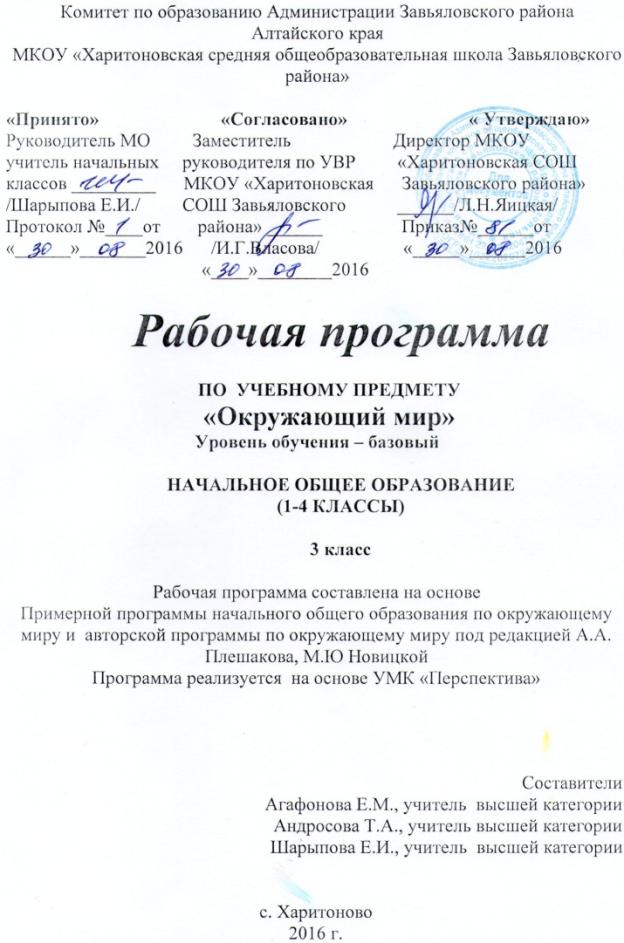 Пояснительная записка к рабочей программе по окружающему мируКурс «Окружающий мир» имеет экологическую направленность, которая определена особой актуальностью экологического образования в современных условиях. С началом третьего тысячелетия экологические проблемы, возникшие ранее, не только не исчезли, а продолжают углубляться. В XXI веке их решение приобретает характер фактора выживания человечества. Особую остроту экологические проблемы будут иметь в России, поскольку наша страна решает сложнейшие задачи экономического и социального развития в условиях крайнего дефицита экологической культуры в обществе.Учебный курс «Окружающий мир» носит личностно-развивающий характер.	Его цель – воспитание гуманного, творческого, социально активного человека, уважительно и бережно относящегося к среде своего обитания, к природному и культурному достоянию человечества.Приоритетной задачей курса является формирование в сознании ученика ценностно-окрашенного образа окружающего мира как дома своего собственного и общего для всех людей, для всего живого. На этой основе происходит становление у ребенка современной экологически ориентированной картины мира, развивается чувство сопричастности к жизни природы и общества, формируются личностные качества культурного человека – доброта, терпимость, ответственность.К числу важнейших задач курса относятся воспитание любви к своему городу, к своей Родине, формирование опыта экологически и этически обоснованного поведения в природной и социальной среде, развитие интереса к познанию самого себя и окружающего мира, осуществление подготовки к изучению естественнонаучных и обществоведческих дисциплин в основной школе.При этом средствами учебного предмета целенаправленно создаются условия для развития у учащихся познавательных процессов, речи, эмоциональной сферы, творческих способностей, формирования учебной деятельности.Рабочая программа составлена на основе следующих нормативных документов и методических рекомендаций:Федеральный компонент государственного стандарта общего образования: Приказ МО Российской Федерации № 1089 от 05.03.2004 «Об утверждении федерального компонента государственных образовательных стандартов начального общего, основного общего и среднего (полного) общего образования»Федеральный перечень учебников, рекомендованных (допущенных) Министерством образования и науки Российской Федерации к использованию в образовательном процессе в общеобразовательных учреждениях,.Учебный план образовательного учреждения Федеральный закон «Об образовании» №273 от 29 декабря 2012г.Количество часов в неделю по программе:                    2Количество часов в неделю по учебному плану:           2Количество часов в год                                                       68Основная форма организации – урок,  построенный на основе деятельностного метода.  Для повышения эффективности урока используется  работа в группах и парах; коллективное решение проблемных ситуаций и вопросов наряду с индивидуальными заданиями, которые даются в соответствии с интересами и способностями детей; своевременная смена видов деятельности. Все уроки строятся с опорой на надёжные дидактические материалы и средства: учебник, электронное приложение (DVD диск), рабочие тетради, атлас-определитель «От земли до неба»; книги для чтения «Зелёные страницы» и «Великан на поляне»; приложение в форме «Страничек Умного Совёнка» — сквозного персонажа УМК «Перспектива»Курс «Окружающий мир» имеет экологическую направленность, которая определена особой актуальностью экологического образования в современных условиях. С началом третьего тысячелетия экологические проблемы, возникшие ранее, не только не исчезли, а продолжают углубляться. В XXI веке их решение приобретает характер фактора выживания человечества. Особую остроту экологические проблемы будут иметь в России, поскольку наша страна решает сложнейшие задачи экономического и социального развития в условиях крайнего дефицита экологической культуры в обществе.Учебный курс «Окружающий мир» носит личностно-развивающий характер.Содержание курса охватывает весьма широкий круг вопросов: от элементарных правил личной гигиены до знаний о нашей планете, о странах и народах мира. При этом человек, природа и общество рассматриваются в их неразрывном, органичном единстве.Отбор содержания учебного курса «Окружающий мир» осуществлялся на основе следующих ведущих идей:идея многообразия мира;идея экологической целостности мира;идея уважения к миру.Многообразие как форма существования мира ярко проявляет себя и в природной, и в социальной сферах. На основе интеграции естественнонаучных, географических, исторических сведений в курсе выстраивается яркая картина действительности, отражающая многообразие природы и культуры, видов человеческой деятельности, стран и народов. В соответствии с экологической направленностью курса особое внимание мы уделяем знакомству младших школьников с природным многообразием, рассматривая его и как самостоятельную ценность, и как условие, без которого невозможно существование человека, удовлетворение его материальных и духовных потребностей.Экологическая целостность мира – важнейший аспект фундаментальной идеи целостности, также последовательно реализуемой в курсе. Идея экологической целостности мира реализуется через раскрытие разнообразных экологических связей: между неживой природой и живой, внутри живой природы, между природой и человеком. В частности, рассматривается значение каждого природного компонента в жизни людей, анализируется положительное и отрицательное воздействие человека на эти компоненты. Важнейшее значение для осознания детьми единства природы и общества, целостности самого общества, теснейшей взаимозависимости людей имеет также включение в программу элементарных сведений из области экономики, которые присутствуют в программе каждого класса.Уважение к миру – это предлагаемая и применяемая нами формула нового отношения к окружающему, основанного на признании самоценности сущего, на включении в нравственную сферу отношения не только к другим людям, но и к природе, к рукотворному миру. В основе методики преподавания курса «Окружающий мир» лежит проблемно-поисковый подход, обеспечивающий реализацию развивающих задач учебного предмета. При этом используются разнообразные методы и формы обучения. Учащиеся ведут наблюдения явлений природы и общественной жизни, выполняют практические работы и опыты, в том числе исследовательского характера, различные творческие задания. Проводятся дидактические и ролевые игры, учебные диалоги, моделирование объектов и явлений окружающего мира. Для успешного решения задач курса важны экскурсии и учебные прогулки, встречи с людьми различных профессий, организация посильной практической деятельности по охране среды и другие формы работы, обеспечивающие непосредственное взаимодействие ребенка с окружающим миром. Занятия могут проводиться не только в классе, но и на улице, в лесу, парке, музее и т. д.Шаг за шагом внимание ребенка системно переключается в разные сферы: наблюдение за природой и освоение естественнонаучной картины мира; знакомство с народной картиной мира, отраженной в ритмичном чередовании труда и праздников людей в течение года; сопоставление современной точки зрения на необходимость бережного отношения человека к природе, к своему здоровью и народной точки зрения на окружающий мир как единство человека и природы; сравнение между собой календарных трудовых и праздничных традиций разных народов России и мира.Дидактическое обеспечение:А.А. Плешаков, М.Ю. Новицкая Окружающий мир 3 класс. Учебник в 2 частях. М. Просвещение,2012А.А. Плешаков, М.Ю. Новицкая Окружающий мир. Рабочая тетрадь 3 класс. Пособие для учащихся образовательных учреждений в 2 частях. М. Просвещение, 2012Методическое обеспечение:1.	А.А. Плешаков Методическое пособие к учебнику Окружающий мир. 3 класс. М.: Просвещение,20092.    Технологические карты Окружающий мир. (С сайта: www.prosv.ru/umk/perspektiva)                                                                               Место предмета в учебном планеНа изучение окружающего мира в каждом классе начальной школы отводится 2 часа в неделю. Программа  состоит из разделов курса,  темы различных учебных занятий. Каждый раздел темы имеет свою комплексно - дидактическую цель, в которой заложены специальные знания и умения. Принцип построения рабочей программы предполагает целостность и завершенность, полноту и логичность построения единиц учебного материала в виде разделов, внутри которых учебный материал распределен по темам. Из разделов формируется учебный курс по предмету. Рабочая программа рассчитана на 68 часов в год, 2 часа в неделю. Учебный материал распределён по разделам:«Радость познания» -  11 часов;«Мир как дом»  -  20 часов;«Дом как мир»  -  21 часов;«В поисках Всемирного наследия»  -  16 часов.ОБЯЗАТЕЛЬНЫЙ МИНИМУМ СОДЕРЖАНИЯ ОСНОВНЫХ ОБРАЗОВАТЕЛЬНЫХ ПРОГРАМММладший школьник в окружающем мире. Младший школьник и особенности его возраста. Семья. Опыт общения со сверстниками и взрослыми. Восприятие красоты окружающей природы; правила поведения в природе. Понимание связей человека и общества, освоение правил поведения в обществе.Практическое освоение способов познания окружающего мира. Наблюдения в природе, опыты с природными объектами, простейшие измерения (температуры воздуха с помощью термометра, времени по часам и др.). Сравнение свойств наблюдаемых объектов. Работа с готовыми моделями (глобус, карта и др.); создание несложных моделей. Ориентирование на местности: определение сторон горизонта с помощью компаса. Элементарные приемы чтения плана, карты. Использование средств дополнительной информации (книги о природе и жизни людей, энциклопедии и словари, телевидение, интернет).Человек – часть природы. Общее представление о строении тела и жизнедеятельности человека: ощущения, дыхание, питание и др. Личная гигиена, охрана и укрепление здоровья, безопасное поведение (на дорогах, в лесу, на водоеме, при пожаре и др.). Усвоение и выполнение правил здорового образа жизни. Полезные и вредные привычки. Первая помощь при легких травмах и простудных заболеваниях.Человек – член общества. Взаимодействие людей в обществе (труд, общение). Трудовая деятельность людей, роль труда в жизни человека и общества. Хозяйство семьи, бюджет, деньги. Интерес и эмоционально-положительное отношение к событиям, происходящим в обществе, их оценка. Устные рассказы о своих впечатлениях по результатам наблюдений, экскурсий, чтения книг об окружающем мире.Родной край. Родной город (село): название, основные достопримечательности. Регион, где живут учащиеся (область, республика и др.).Природа родного края. Равнина, горы, холмы, овраги (узнавание в природе, на рисунке, карте). Неживая и живая природа (различение, краткая характеристика объектов неживой и живой природы, отличие от изделий). Понимание взаимосвязи неживой и живой природы. Явления природы (общее представление о 3 – 4 явлениях). Особенности времен года (на основе наблюдений). Погода, предсказания погоды. Полезные ископаемые, распространенные в данной местности (2-3 названия), их использование человеком.Твердые, жидкие, газообразные вещества; легко наблюдаемые свойства веществ. Наблюдение разных состояний воды. Вода в природе. Водоемы, их использование человеком, охрана. Почва, ее значение для жизни.Растения: разнообразие, внешнее строение (части растения), условия жизни (краткая характеристика). Деревья, кустарники, травы (наблюдения в окружающей местности, сравнение). Дикорастущие и культурные растения (различение). Человек и растения: понимание ценности растений для жизни человека, охрана растительного мира. Грибы. Съедобные и несъедобные грибы (узнавание).Животные: разнообразие (насекомые, рыбы, птицы, звери); названия 2-3 представителей каждой группы, обитающих в данной местности, особенности их внешнего вида, питания, размножения. Дикие и домашние животные (различение). Человек и животные: понимание ценности животных для жизни человека, охрана животного мира. Взаимосвязи растений и животных (общее представление).Природные сообщества родного края (2-3), их охрана. Участие в элементарной экологической деятельности.Особенности труда людей родного края. Наблюдения труда людей разных профессий. Важные сведения из истории родного края.Родная страна – Россия. Россия — наша Родина. Государственная символика России. Государственные праздники. Россия на карте.Природа нашей Родины. Природные зоны России (2-3), охрана природы различных зон. Красная книга России (отдельные представители растений и животных).Конституция России. Права гражданина России. Права ребенка. События, происходящие в стране.Народы, населяющие Россию (2-3): культура, национальные обычаи, характерные особенности быта.Москва – столица России (названия достопримечательностей, характеристика отдельных исторических событий, связанных с Москвой, герб столицы). Города России (2-3): название, достопримечательности, расположение на карте.История Отечества. Знакомство с понятиями: история, историческое время, век. Отдельные, наиболее важные и яркие события общественной и культурной жизни людей; картины быта, труда, традиций в разные исторические времена: Древняя Русь, Российское государство, СССР, Российская Федерация.Планета людей. Солнце – небесное тело, источник света и тепла (общее представление о влиянии на земную жизнь). Земля – планета. Материки и океаны (общее представление, расположение на глобусе, карте).Общая характеристика условий жизни на Земле: свет, тепло, воздух, вода и др. Осознание природы как важнейшего условия жизни человека. Понимание зависимости между деятельностью человека и состоянием природы; оценка воздействия человека на природу (положительное и отрицательное).Страны и народы мира (общее представление о многообразии стран, народов; названия 2-3 стран, их достопримечательности, расположение на карте).Смысловым стержнем программы 3 класса явится проблема жизненных циклов в существовании растений и животных, в бытии человека. На уровне, доступном пониманию младшего школьника, будет показана тонкая грань между живым и неживым.Вначале будет дано представление об общей системе мироздания: планеты и звезды; Земля и Солнце; Луна и ее роль как спутника Земли — и введены понятия о телах и веществах, жидкостях и газах, их основных свойствах, роли в природе и жизни человека.На этой основе будут показаны условия жизни на Земле: вода, воздух, свет, тепло, взаимосвязь живых организмов с неживой природой и между собой. Как единый ДОМ предстанут перед ребенком и целое мироздание, и отдельные экосистемы на Земле. Будут прослежены жизненные циклы животных в разных средах обитания: в лесу, на лугу, в водоеме, горах; показан процесс развития живых существ, ведущих как одиночный образ жизни, так и общественный. Одновременно будут вводиться правила поведения в разных природных средах с целью обеспечения безопасности жизни природы и человека.Как особый уровень культурной организации жизненного цикла будет представлен круг жизни человека в традиционной семье от рождения до кончины. При этом будет раскрыта двуединая сущность человека: 1) человек как живой организм; основные системы органов человека, их роль в организме; 2) человек как духовное существо, обладающее волей и правом выбора на основе освоения базовых культурных ценностей: здоровый образ жизни, нравственные ценности материнства, отцовства, детства, старости; моральные нормы, права и обязанности в семье, школе и общественных местах. Будут введены правила противопожарной безопасности.Итог программы — мысль об ответственности каждого человека за преемственность культурных ценностей и сохранение круга жизни в природе и культуре.           Одной из наиболее важных составляющих духовно-нравственного развития детей в блоке внеклассной, внешкольной работы «За страницами учебника» (включён в определённые разделы) является семейное и патриотическое воспитание. В наше время, когда воспитательная роль семьи снижена до предела, когда семья как социальный институт стоит на грани выживания, особенно актуально осознанное обращение детей к жизни родителей, а родителей к жизни детей. Поэтому в блоке внеклассной, внешкольной работы особое место уделено возрождению культуры и духовного уровня семьи, а также воспитанию любви к родному дому, городу, краю.                           Требования к уровню подготовки  обучающихся.Формировать духовно-нравственные ориентиры, необходимые человеку в течение всей его жизни.Познакомить детей с природными и культурными объектами мировой значимости. Закрепить сложившееся у них в течение года представление о существовании непреходящих, вечных ценностей на всех уровнях бытия — личного, семейного, общечеловеческого.Экологическое воспитание:Развивать наблюдательность, интерес к природе своей местности, желание узнать традиционную трудовую и праздничную культуру народов своего края, тесно связанную с его природно-климатическими особенностями.Развивать у ребёнка познавательных процессов, речи, эмоциональной сферы, творческих способностей, положительных личностных качеств.Формировать целый комплекс ключевых компетентностей — коммуникативной, информационной, социальной, нравственной.Практико-ориентированный характер:Познакомить с конкретными представителями флоры и фауны своего края.Формировать умения распознавать их в природе, на рисунках и фотографиях;Продолжать знакомство детей с названиями наиболее распространённых в окружающей местности растений, грибов, животных. Познакомить с названиями членов семьи по родству и свойству в языках народов своего края, с поэтичным, психологически выверенным, разумным отношением к каждому возрастному этапу жизненного цикла, отражённому в семейных обрядах и обычаях в традиционной культуре народов своего края.Исследовательская и проектная деятельность:Познакомить  с методами научного познания мира (наблюдение, опыт, эксперимент, измерение и определение природных объектов, моделирование), с измерительными инструментами и лабораторным оборудованием, раскрыть роль книги, средств массовой информации, экскурсий и путешествий в знакомстве с природными объектами, фактами истории и общественно-политической жизни.Культурное многообразие:Раскрыть перед детьми величие и непреходящую ценность объектов Всемирного природного и культурного наследия;Подойти к вопросу об образе идеального человека, лучших человеческих качеств, всемирных духовных сокровищ, воплощённых в личностях святых, подвижников, деятелей истории и культуры, в произведениях народной и духовной словесности, изобразительного искусства, музыки, зодчества.Духовно-нравственная наполненность:      –Познакомить с творчеством и жизненной судьбой великих людей, внёсших значительный вклад в совокупное культурное наследие России и мира.Система оценивания.Оценка достижений планирумых результатов реализуется в соответствии с «Системой оценки планируемых результатов освоения основной образовательной программы начального общего образованияКритерии оценки:Контрольная работа по предмету Окружающий мир проводится в форме тестирования или проектной работы. На контроль могут быть вынесены следующие предметные и метапредметные умения и навыки: Знание  пройденного  учебного  материала;Умение находить и использовать в работе необходимую информацию из различных источников (справочная литература, энциклопедия, Интернет и др.)Умение планировать свои действия;Навык самопроверки и самоконтроля;Умение аргументировать свои действия;Умения наблюдать, сравнивать, анализировать, делать выводыКалендарно - тематический планЛичностные, метапредметные  и предметные результаты освоения курсаПо окончании изучения курса «Окружающий мир» в начальной школе должны быть достигнуты следующие результаты.Личностные результаты:1.Формирование основ российской гражданской идентичности, чувства гордости за свою Родину, российский народ и историю России, осознание своей этнической и национальной принадлежности; ценности многонационального российского общества, становление гуманистических и демократических ценностных ориентаций.                2.Формирование ценностного, социально ориентированного взгляда на мир в его органичном единстве и разнообразии природы, народа, культур и религий.3. Формирование уважительного отношения к иному мнению, истории и культуре других народов.4.Овладение начальными навыками адаптации в динамично изменяющемся и развивающемся мире.5.Принятие и освоение социальной роли обучающегося, развитие мотивов учебной деятельности и формирование личностного смысла учения.6.Развитие самостоятельности и личной ответственности за свои поступки, в том числе в информационной деятельности, на основе представления о нравственных нормах, социальной справедливости и свободе.7.Формирование эстетических потребностей, ценностей и чувств.8.Развитие этических чувств, доброжелательности и эмоционально-нравственной отзывчивости, понимания и сопереживания чувствам других людей.9. Развитие навыков сотрудничества со взрослыми и сверстниками в разных социальных ситуациях, умения не создавать конфликтов и находить выходы из спорных ситуаций.10.Формирование установки на безопасный, здоровый образ жизни. Наличие мотивации к творческому труду, работе на результат, бережному отношению к материальным и духовным ценностям.Метапредметные результаты:1.Овладение способностью принимать и сохранять цели и задачи учебной деятельности, поиска средств её осуществления.2.Освоение способов решение проблем творческого и поискового характера.3.Формирование умения планировать, контролировать и  оценивать учебные действия в соответствии с поставленной задачей и условиями её реализации, определять наиболее эффективные способы достижения результата.4.Использование знаково-символических средств представления информации для создания моделей изучаемых объектов и процессов. Схем решения учебных и практических задач.5.Активное использование речевых средств и средств информационных и коммуникационных технологий (ИКТ) для решения6.Овладение навыками смыслового чтения текстов различных стилей и жанров в соответствии с целями и задачами, осознанного высказывания в соответствии с задачами коммуникации и составления текстов в устной и письменной форме.7.Овладение логическими действиями сравнения, анализа, синтеза, обобщения, классификации по родовидовым признакам, установления аналогий и причинно-следственных связей, построения рассуждений, отнесения к известным понятиям.8. Овладение начальными сведениями о сущности и особенностях объектах, процессов и явлений действительности (природных, социальных, культурных, технических и др.) в соответствии с содержанием конкретного учебного предмета.9.Овладение базовыми предметными и межпредметными понятиями, отражающими существенные связи и отношения между объектами и процессами.10. Умение работать в материальной и информационной среде начального общего образования в соответствии с содержанием конкретного учебного предмета.Предметные результаты1.Понимание особой роли России в мировой истории, воспитание чувства гордости за национальные свершения, открытия, победы.2. Уважительное отношение к России, родному краю, своей семье, истории, культуре, природе нашей страны, её современной жизни.3.Осознание целостности окружающего мира, освоение основ экологической грамотности, элементарных правил нравственного поведения в мире природы и людей, норм здоровьесберегающего поведения в природной и социальной среде.4. Освоение доступных способов изучения природы и общества(наблюдение, запись, измерение, опыт, сравнение, классификация и др. с получением информации из семейных архивов, от окружающих людей, в открытом информационном пространстве).5.Развитие навыков установления и выявления причинно-следственных связей в окружающем мире.Требования к уровню подготовки учащихся к концу 3 классаУчащиеся должны знать:название нашей планеты, родной страны, региона, где живут учащиеся, родного города (села); государственную символику России;государственные праздники.основные свойства воздуха, воды;условия, необходимые для жизни живого существа;правила охраны и укрепления здоровья; правила дорожного движения;Учащиеся должны уметь:определять свойства различных объектов природы (цвет, форму, сравнительные размеры). различать объекты природы и предметы труда; объекты неживой и живой природы;различать части растения, отображать их в рисунке (схеме);приводить примеры представителей разных групп растений и животных (не менее 3 представителей из изученных); раскрывать особенности их внешнего вида и жизни;показывать на карте, глобусе материки и океаны, горы, равнины, моря, реки (без названия); границы России, некоторые города России (родной город, столицу, еще 1-2 города), места отдельных исторических событий (2-3);описывать отдельные (изученные) события из истории Отечества, жизни, быта и культуры России;Использовать приобретенные знания и умения в практической деятельности и повседневной жизни:использовать термометр для измерения температуры воздуха;устанавливать связи между жизнью живых существ и сезонными изменениями в природе;применять приемы ухода за растениями в соответствии с условиями их жизни; выполнять изученные правила охраны и укрепления здоровья, безопасного поведения;устанавливать зависимость между поведением людей в природе и его последствиями; оценивать воздействие человека на природу (положительное и отрицательное), выполнять правила поведения в природе;рассказывать о родном крае, родной стране, столицеУЧЕБНО-МЕТОДИЧЕСКИЕ  УСЛОВИЯ РЕАЛИЗАЦИИ ОСНОВНОЙ ОБРАЗОВАТЕЛЬНОЙ ПРОГРАММЫосновного общего образования начального (ФГОС)Лист внесения изменений и дополнений№
п/пНаименование разделов и тем программы.Всего часовОрганизация урокаОрганизация урокаОрганизация урокаОрганизация урокаДата №
п/пНаименование разделов и тем программы.Всего часовХарактеристикадеятельностиобучающегосяна уроке поформированиюУУД (мета-предметныхумений)Характеристикадеятельностиобучающегосяна уроке поформированиюпредметныхумений и навыковНовыепонятияи термины,которыебудут введены(или закреплены)в ходе урокаЧто подлежитконтролюи виды контроляусвоения учебногоматериала в ходеданного  урока.Дата Раздел«Радость познания» (11 ч)Личностные умения:• Проявлять: — интерес к изучению темы; — творческое отношение к оформлению плана путешествия; — интерес к знаниям и способам их приобретения; — желание познавать мир благодаря путешествиям; — уважительное отношение к культурному многообразию человечества; — понимание собственных достижений при освоении темы.Метапредметные уменияПознавательные умения: — определять созидательную и разрушительную силу знаний и обосновывать своё мнение; — определять способы исследования окружающего мира и обосновывать своё мнение; — определять источники необходимой информации и обосновывать своё мнение; — определять разные формы земной поверхности на географической, политической картах мира и на глобусе и обосновывать своё мнение; — использовать приобретённые знания при составлении плана путешествия. Регулятивные умения: — планировать свою деятельность в соответствии с целью; — выполнять учебное действие в соответствии с планом; — выполнять взаимопроверку и корректировку учебного задания; — оценивать выполненное задание. Коммуникативные умения: — формулировать понятные высказывания в рамках учебного диалога, используя термины; — формулировать вопросы с целью познания природы и жизни общества; — строить понятные для партнёра высказывания; — адекватно использовать речевые средства для представления результата.• Определять на географической (политической) карте мира: — материки, части света, местоположение страны, её границы, столицу, соседние с ней государства. • Рассказывать: — об изобретениях, открытиях и их влиянии на жизнь современного человека; — о способах исследования окружающего мира. • Чертить простейший план местности с использованием условных знаков.Предметные умения:Раздел«Радость познания» (11 ч)Личностные умения:• Проявлять: — интерес к изучению темы; — творческое отношение к оформлению плана путешествия; — интерес к знаниям и способам их приобретения; — желание познавать мир благодаря путешествиям; — уважительное отношение к культурному многообразию человечества; — понимание собственных достижений при освоении темы.Метапредметные уменияПознавательные умения: — определять созидательную и разрушительную силу знаний и обосновывать своё мнение; — определять способы исследования окружающего мира и обосновывать своё мнение; — определять источники необходимой информации и обосновывать своё мнение; — определять разные формы земной поверхности на географической, политической картах мира и на глобусе и обосновывать своё мнение; — использовать приобретённые знания при составлении плана путешествия. Регулятивные умения: — планировать свою деятельность в соответствии с целью; — выполнять учебное действие в соответствии с планом; — выполнять взаимопроверку и корректировку учебного задания; — оценивать выполненное задание. Коммуникативные умения: — формулировать понятные высказывания в рамках учебного диалога, используя термины; — формулировать вопросы с целью познания природы и жизни общества; — строить понятные для партнёра высказывания; — адекватно использовать речевые средства для представления результата.• Определять на географической (политической) карте мира: — материки, части света, местоположение страны, её границы, столицу, соседние с ней государства. • Рассказывать: — об изобретениях, открытиях и их влиянии на жизнь современного человека; — о способах исследования окружающего мира. • Чертить простейший план местности с использованием условных знаков.Предметные умения:Раздел«Радость познания» (11 ч)Личностные умения:• Проявлять: — интерес к изучению темы; — творческое отношение к оформлению плана путешествия; — интерес к знаниям и способам их приобретения; — желание познавать мир благодаря путешествиям; — уважительное отношение к культурному многообразию человечества; — понимание собственных достижений при освоении темы.Метапредметные уменияПознавательные умения: — определять созидательную и разрушительную силу знаний и обосновывать своё мнение; — определять способы исследования окружающего мира и обосновывать своё мнение; — определять источники необходимой информации и обосновывать своё мнение; — определять разные формы земной поверхности на географической, политической картах мира и на глобусе и обосновывать своё мнение; — использовать приобретённые знания при составлении плана путешествия. Регулятивные умения: — планировать свою деятельность в соответствии с целью; — выполнять учебное действие в соответствии с планом; — выполнять взаимопроверку и корректировку учебного задания; — оценивать выполненное задание. Коммуникативные умения: — формулировать понятные высказывания в рамках учебного диалога, используя термины; — формулировать вопросы с целью познания природы и жизни общества; — строить понятные для партнёра высказывания; — адекватно использовать речевые средства для представления результата.• Определять на географической (политической) карте мира: — материки, части света, местоположение страны, её границы, столицу, соседние с ней государства. • Рассказывать: — об изобретениях, открытиях и их влиянии на жизнь современного человека; — о способах исследования окружающего мира. • Чертить простейший план местности с использованием условных знаков.Предметные умения:Раздел«Радость познания» (11 ч)Личностные умения:• Проявлять: — интерес к изучению темы; — творческое отношение к оформлению плана путешествия; — интерес к знаниям и способам их приобретения; — желание познавать мир благодаря путешествиям; — уважительное отношение к культурному многообразию человечества; — понимание собственных достижений при освоении темы.Метапредметные уменияПознавательные умения: — определять созидательную и разрушительную силу знаний и обосновывать своё мнение; — определять способы исследования окружающего мира и обосновывать своё мнение; — определять источники необходимой информации и обосновывать своё мнение; — определять разные формы земной поверхности на географической, политической картах мира и на глобусе и обосновывать своё мнение; — использовать приобретённые знания при составлении плана путешествия. Регулятивные умения: — планировать свою деятельность в соответствии с целью; — выполнять учебное действие в соответствии с планом; — выполнять взаимопроверку и корректировку учебного задания; — оценивать выполненное задание. Коммуникативные умения: — формулировать понятные высказывания в рамках учебного диалога, используя термины; — формулировать вопросы с целью познания природы и жизни общества; — строить понятные для партнёра высказывания; — адекватно использовать речевые средства для представления результата.• Определять на географической (политической) карте мира: — материки, части света, местоположение страны, её границы, столицу, соседние с ней государства. • Рассказывать: — об изобретениях, открытиях и их влиянии на жизнь современного человека; — о способах исследования окружающего мира. • Чертить простейший план местности с использованием условных знаков.Предметные умения:Раздел«Радость познания» (11 ч)Личностные умения:• Проявлять: — интерес к изучению темы; — творческое отношение к оформлению плана путешествия; — интерес к знаниям и способам их приобретения; — желание познавать мир благодаря путешествиям; — уважительное отношение к культурному многообразию человечества; — понимание собственных достижений при освоении темы.Метапредметные уменияПознавательные умения: — определять созидательную и разрушительную силу знаний и обосновывать своё мнение; — определять способы исследования окружающего мира и обосновывать своё мнение; — определять источники необходимой информации и обосновывать своё мнение; — определять разные формы земной поверхности на географической, политической картах мира и на глобусе и обосновывать своё мнение; — использовать приобретённые знания при составлении плана путешествия. Регулятивные умения: — планировать свою деятельность в соответствии с целью; — выполнять учебное действие в соответствии с планом; — выполнять взаимопроверку и корректировку учебного задания; — оценивать выполненное задание. Коммуникативные умения: — формулировать понятные высказывания в рамках учебного диалога, используя термины; — формулировать вопросы с целью познания природы и жизни общества; — строить понятные для партнёра высказывания; — адекватно использовать речевые средства для представления результата.• Определять на географической (политической) карте мира: — материки, части света, местоположение страны, её границы, столицу, соседние с ней государства. • Рассказывать: — об изобретениях, открытиях и их влиянии на жизнь современного человека; — о способах исследования окружающего мира. • Чертить простейший план местности с использованием условных знаков.Предметные умения:Раздел«Радость познания» (11 ч)Личностные умения:• Проявлять: — интерес к изучению темы; — творческое отношение к оформлению плана путешествия; — интерес к знаниям и способам их приобретения; — желание познавать мир благодаря путешествиям; — уважительное отношение к культурному многообразию человечества; — понимание собственных достижений при освоении темы.Метапредметные уменияПознавательные умения: — определять созидательную и разрушительную силу знаний и обосновывать своё мнение; — определять способы исследования окружающего мира и обосновывать своё мнение; — определять источники необходимой информации и обосновывать своё мнение; — определять разные формы земной поверхности на географической, политической картах мира и на глобусе и обосновывать своё мнение; — использовать приобретённые знания при составлении плана путешествия. Регулятивные умения: — планировать свою деятельность в соответствии с целью; — выполнять учебное действие в соответствии с планом; — выполнять взаимопроверку и корректировку учебного задания; — оценивать выполненное задание. Коммуникативные умения: — формулировать понятные высказывания в рамках учебного диалога, используя термины; — формулировать вопросы с целью познания природы и жизни общества; — строить понятные для партнёра высказывания; — адекватно использовать речевые средства для представления результата.• Определять на географической (политической) карте мира: — материки, части света, местоположение страны, её границы, столицу, соседние с ней государства. • Рассказывать: — об изобретениях, открытиях и их влиянии на жизнь современного человека; — о способах исследования окружающего мира. • Чертить простейший план местности с использованием условных знаков.Предметные умения:Раздел«Радость познания» (11 ч)Личностные умения:• Проявлять: — интерес к изучению темы; — творческое отношение к оформлению плана путешествия; — интерес к знаниям и способам их приобретения; — желание познавать мир благодаря путешествиям; — уважительное отношение к культурному многообразию человечества; — понимание собственных достижений при освоении темы.Метапредметные уменияПознавательные умения: — определять созидательную и разрушительную силу знаний и обосновывать своё мнение; — определять способы исследования окружающего мира и обосновывать своё мнение; — определять источники необходимой информации и обосновывать своё мнение; — определять разные формы земной поверхности на географической, политической картах мира и на глобусе и обосновывать своё мнение; — использовать приобретённые знания при составлении плана путешествия. Регулятивные умения: — планировать свою деятельность в соответствии с целью; — выполнять учебное действие в соответствии с планом; — выполнять взаимопроверку и корректировку учебного задания; — оценивать выполненное задание. Коммуникативные умения: — формулировать понятные высказывания в рамках учебного диалога, используя термины; — формулировать вопросы с целью познания природы и жизни общества; — строить понятные для партнёра высказывания; — адекватно использовать речевые средства для представления результата.• Определять на географической (политической) карте мира: — материки, части света, местоположение страны, её границы, столицу, соседние с ней государства. • Рассказывать: — об изобретениях, открытиях и их влиянии на жизнь современного человека; — о способах исследования окружающего мира. • Чертить простейший план местности с использованием условных знаков.Предметные умения:Раздел«Радость познания» (11 ч)Личностные умения:• Проявлять: — интерес к изучению темы; — творческое отношение к оформлению плана путешествия; — интерес к знаниям и способам их приобретения; — желание познавать мир благодаря путешествиям; — уважительное отношение к культурному многообразию человечества; — понимание собственных достижений при освоении темы.Метапредметные уменияПознавательные умения: — определять созидательную и разрушительную силу знаний и обосновывать своё мнение; — определять способы исследования окружающего мира и обосновывать своё мнение; — определять источники необходимой информации и обосновывать своё мнение; — определять разные формы земной поверхности на географической, политической картах мира и на глобусе и обосновывать своё мнение; — использовать приобретённые знания при составлении плана путешествия. Регулятивные умения: — планировать свою деятельность в соответствии с целью; — выполнять учебное действие в соответствии с планом; — выполнять взаимопроверку и корректировку учебного задания; — оценивать выполненное задание. Коммуникативные умения: — формулировать понятные высказывания в рамках учебного диалога, используя термины; — формулировать вопросы с целью познания природы и жизни общества; — строить понятные для партнёра высказывания; — адекватно использовать речевые средства для представления результата.• Определять на географической (политической) карте мира: — материки, части света, местоположение страны, её границы, столицу, соседние с ней государства. • Рассказывать: — об изобретениях, открытиях и их влиянии на жизнь современного человека; — о способах исследования окружающего мира. • Чертить простейший план местности с использованием условных знаков.Предметные умения:1СВЕТ ЗНАНИЯ. 1Извлечение необходимой информации из текста.Дать представление о том, что стремлениек творческому познанию окружающего мира есть отличительная черта человека.Древняя история о мастере Дедале и его сыне Икаре.Древнегреческий миф.Уметь привести примеры того, как изобретения на основе познания природы и общества изменяют жизнь современного человека по сравнению с образом жизни наших предков.2КАК ИЗУЧАЮТОКРУЖАЮЩИЙ МИР.1Выбор наиболее эффективных способов решения задач. Дать понятие о методах исследованияокружающего мира.Способы исследования, наблюдения, опыты, измерения, этапы, приборы, инструменты, лабораторное оборудование.Учащиеся должны научитьсяхарактеризовать методы исследования.3 КНИГА — ИСТОЧНИК ЗНАНИЙ. 1 Выполнение действий по алгоритму.Научить детей пользоваться справочной литературой.«переплёты»  «словарь», «энциклопедия»,«путеводитель», «атлас».Уметь разыскатьнеобходимые сведения в словаре, справочнике, путеводителе.4 ОТПРАВИМСЯ НА ЭКСКУРСИЮ.1Осознанное и произвольное построение речевого высказывания. Познакомить детей с познавательнымивозможностями, которые предоставляют музеи разных типов, океанариумы, планетарии, другие учреждения подобного научно-просветительского характера.«экскурсия», «вылазка»Уметь разыскать необходимыесведения об этих учреждениях в путеводителях.5 О ЧЁМ РАССКАЖЕТ ПЛАН. 1Использование знаково-символических средств. Дать понятие о плане местности и его видах, о масштабе, об ориентировке относительно сторон света, условных обозначениях на плане.План местности, условные знаки,масштаб.Учащиеся должны научитьсяразличать условные обозначения на плане, изучить и уметь читать план своего города.6 ПЛАНЕТА НА ЛИСТЕ БУМАГИ. 1 Поиск необходимой информации.Дать понятие о карте, научить читатькарту мира, дать понятие о континенте (материке), познакомить с изображениями материков на карте мира.Карта мира, континент (материк),часть света, Евразия, Африка, Австралия, Северная и Южная Америка, Антарктида.Учащиеся должны научитьсясопоставлять изображения на глобусе и карте мира, читатькарту по условным обозначениям на ней.7СТРАНЫ И НАРОДЫНА ПОЛИТИЧЕСКОЙ КАРТЕ МИРА.1Работа в группе.Учёт разных мнений, координирование в сотрудничестве разных позиций.Научить детей использовать познавательные возможности, которые предоставляет политическая карта мира (и карты отдельных материков); находить местоположение страны, её границы, её столицу, соседние с ней страны.Уметь на карте разыскать ту или иную страну, показать её границы, определить столицу, назвать соседние с нейстраны.8ПУТЕШЕСТВУЯ, ПОЗНАЁМ МИР. 1 Самостоятельное выделение и формулирование познавательной цели.Научить детей осознанно готовиться к путешествию по определённому плану; находить в справочнойлитературе необходимую для путешествия информацию;определять цель путешествия.Фотоаппарат, видеокамера, знаки прогнозапогоды, дорожная одежда, красный крест; путеводители, компас, бинокль.Уметь поставить цель путешествия;соотнести личные интересы с интересами своих спутников.9ТРАНСПОРТ. 1 Подведение под понятие.Познакомить детей со старинными средствами передвижения; предложить им дать систематизациютранспорта по видам.«стальная конница»Метрополитен.Железнодорожная сеть.Уметьсистематизировать транспорт по видам.10 СРЕДСТВА ИНФОРМАЦИИ И СВЯЗИ.1Выражение своих мыслей с полнотой и точностью.Познакомить детей со старинными способами обмена информацией между людьми.Телеграфист.Азбука Морзе.Уметь различатьсредства связи, используемые в личной и общественной жизни.11Праздник «Книга источник знаний»1Раздел«Мир как дом» (20 ч)Личностные умения:• Проявлять:  — интерес к изучению темы; — бережное отношение к природным богатствам; — желание составлять узоры (картину) о природе «Мир как дом»; • понимание своей успешности при изучении темы.Метапредметные умения:Познавательные умения:— воспринимать образ природы «мир как дом» в разных видах народного творчества и обосновывать своё мнение; — определять источник тепла и света на Земле и обосновывать своё мнение; — определять состав и свойства воды, воздуха; — понимать значение воды и воздуха для живых организмов и обосновывать своё мнение; — различать минералы и горные породы и обосновывать своё мнение; — понимать значение полезных ископаемых в хозяйственной деятельности человека и обосновывать своё мнение; — понимать значение почвы для растений, животных и человека и обосновывать своё мнение; — различать природные объекты по отличительным признакам и обосновывать своё мнение; — различать символы-образы природных стихий в народном творчестве; — использовать приобретённые знания для составления узора (картины) о природе «Мир как дом». Регулятивные умения: — выполнять учебное задание в соответствии с планом; — осуществлять взаимный контроль и оказывать необходимую помощь; — выполнять взаимопроверку и корректировку, взаимооценку и самооценку учебного задания. Коммуникативные умения: — строить понятные для партнёра высказывания в рамках учебного диалога, используя термины; — учитывать разные мнения и стремиться к сотрудничеству в рамках учебного диалога; — договариваться и приходить к общему решению при работе в паре и в группе; — использовать речевые средства для представления результатаПредметные умения:• Определять на географической (политической) карте мира: — материки, части света, местоположение страны, её границы, столицу, соседние с ней государства. • Рассказывать: — об изобретениях, открытиях и их влиянии на жизнь современного человека; — о способах исследования окружающего мира. • Чертить простейший план местности с использованием условных знаковРаздел«Мир как дом» (20 ч)Личностные умения:• Проявлять:  — интерес к изучению темы; — бережное отношение к природным богатствам; — желание составлять узоры (картину) о природе «Мир как дом»; • понимание своей успешности при изучении темы.Метапредметные умения:Познавательные умения:— воспринимать образ природы «мир как дом» в разных видах народного творчества и обосновывать своё мнение; — определять источник тепла и света на Земле и обосновывать своё мнение; — определять состав и свойства воды, воздуха; — понимать значение воды и воздуха для живых организмов и обосновывать своё мнение; — различать минералы и горные породы и обосновывать своё мнение; — понимать значение полезных ископаемых в хозяйственной деятельности человека и обосновывать своё мнение; — понимать значение почвы для растений, животных и человека и обосновывать своё мнение; — различать природные объекты по отличительным признакам и обосновывать своё мнение; — различать символы-образы природных стихий в народном творчестве; — использовать приобретённые знания для составления узора (картины) о природе «Мир как дом». Регулятивные умения: — выполнять учебное задание в соответствии с планом; — осуществлять взаимный контроль и оказывать необходимую помощь; — выполнять взаимопроверку и корректировку, взаимооценку и самооценку учебного задания. Коммуникативные умения: — строить понятные для партнёра высказывания в рамках учебного диалога, используя термины; — учитывать разные мнения и стремиться к сотрудничеству в рамках учебного диалога; — договариваться и приходить к общему решению при работе в паре и в группе; — использовать речевые средства для представления результатаПредметные умения:• Определять на географической (политической) карте мира: — материки, части света, местоположение страны, её границы, столицу, соседние с ней государства. • Рассказывать: — об изобретениях, открытиях и их влиянии на жизнь современного человека; — о способах исследования окружающего мира. • Чертить простейший план местности с использованием условных знаковРаздел«Мир как дом» (20 ч)Личностные умения:• Проявлять:  — интерес к изучению темы; — бережное отношение к природным богатствам; — желание составлять узоры (картину) о природе «Мир как дом»; • понимание своей успешности при изучении темы.Метапредметные умения:Познавательные умения:— воспринимать образ природы «мир как дом» в разных видах народного творчества и обосновывать своё мнение; — определять источник тепла и света на Земле и обосновывать своё мнение; — определять состав и свойства воды, воздуха; — понимать значение воды и воздуха для живых организмов и обосновывать своё мнение; — различать минералы и горные породы и обосновывать своё мнение; — понимать значение полезных ископаемых в хозяйственной деятельности человека и обосновывать своё мнение; — понимать значение почвы для растений, животных и человека и обосновывать своё мнение; — различать природные объекты по отличительным признакам и обосновывать своё мнение; — различать символы-образы природных стихий в народном творчестве; — использовать приобретённые знания для составления узора (картины) о природе «Мир как дом». Регулятивные умения: — выполнять учебное задание в соответствии с планом; — осуществлять взаимный контроль и оказывать необходимую помощь; — выполнять взаимопроверку и корректировку, взаимооценку и самооценку учебного задания. Коммуникативные умения: — строить понятные для партнёра высказывания в рамках учебного диалога, используя термины; — учитывать разные мнения и стремиться к сотрудничеству в рамках учебного диалога; — договариваться и приходить к общему решению при работе в паре и в группе; — использовать речевые средства для представления результатаПредметные умения:• Определять на географической (политической) карте мира: — материки, части света, местоположение страны, её границы, столицу, соседние с ней государства. • Рассказывать: — об изобретениях, открытиях и их влиянии на жизнь современного человека; — о способах исследования окружающего мира. • Чертить простейший план местности с использованием условных знаковРаздел«Мир как дом» (20 ч)Личностные умения:• Проявлять:  — интерес к изучению темы; — бережное отношение к природным богатствам; — желание составлять узоры (картину) о природе «Мир как дом»; • понимание своей успешности при изучении темы.Метапредметные умения:Познавательные умения:— воспринимать образ природы «мир как дом» в разных видах народного творчества и обосновывать своё мнение; — определять источник тепла и света на Земле и обосновывать своё мнение; — определять состав и свойства воды, воздуха; — понимать значение воды и воздуха для живых организмов и обосновывать своё мнение; — различать минералы и горные породы и обосновывать своё мнение; — понимать значение полезных ископаемых в хозяйственной деятельности человека и обосновывать своё мнение; — понимать значение почвы для растений, животных и человека и обосновывать своё мнение; — различать природные объекты по отличительным признакам и обосновывать своё мнение; — различать символы-образы природных стихий в народном творчестве; — использовать приобретённые знания для составления узора (картины) о природе «Мир как дом». Регулятивные умения: — выполнять учебное задание в соответствии с планом; — осуществлять взаимный контроль и оказывать необходимую помощь; — выполнять взаимопроверку и корректировку, взаимооценку и самооценку учебного задания. Коммуникативные умения: — строить понятные для партнёра высказывания в рамках учебного диалога, используя термины; — учитывать разные мнения и стремиться к сотрудничеству в рамках учебного диалога; — договариваться и приходить к общему решению при работе в паре и в группе; — использовать речевые средства для представления результатаПредметные умения:• Определять на географической (политической) карте мира: — материки, части света, местоположение страны, её границы, столицу, соседние с ней государства. • Рассказывать: — об изобретениях, открытиях и их влиянии на жизнь современного человека; — о способах исследования окружающего мира. • Чертить простейший план местности с использованием условных знаковРаздел«Мир как дом» (20 ч)Личностные умения:• Проявлять:  — интерес к изучению темы; — бережное отношение к природным богатствам; — желание составлять узоры (картину) о природе «Мир как дом»; • понимание своей успешности при изучении темы.Метапредметные умения:Познавательные умения:— воспринимать образ природы «мир как дом» в разных видах народного творчества и обосновывать своё мнение; — определять источник тепла и света на Земле и обосновывать своё мнение; — определять состав и свойства воды, воздуха; — понимать значение воды и воздуха для живых организмов и обосновывать своё мнение; — различать минералы и горные породы и обосновывать своё мнение; — понимать значение полезных ископаемых в хозяйственной деятельности человека и обосновывать своё мнение; — понимать значение почвы для растений, животных и человека и обосновывать своё мнение; — различать природные объекты по отличительным признакам и обосновывать своё мнение; — различать символы-образы природных стихий в народном творчестве; — использовать приобретённые знания для составления узора (картины) о природе «Мир как дом». Регулятивные умения: — выполнять учебное задание в соответствии с планом; — осуществлять взаимный контроль и оказывать необходимую помощь; — выполнять взаимопроверку и корректировку, взаимооценку и самооценку учебного задания. Коммуникативные умения: — строить понятные для партнёра высказывания в рамках учебного диалога, используя термины; — учитывать разные мнения и стремиться к сотрудничеству в рамках учебного диалога; — договариваться и приходить к общему решению при работе в паре и в группе; — использовать речевые средства для представления результатаПредметные умения:• Определять на географической (политической) карте мира: — материки, части света, местоположение страны, её границы, столицу, соседние с ней государства. • Рассказывать: — об изобретениях, открытиях и их влиянии на жизнь современного человека; — о способах исследования окружающего мира. • Чертить простейший план местности с использованием условных знаковРаздел«Мир как дом» (20 ч)Личностные умения:• Проявлять:  — интерес к изучению темы; — бережное отношение к природным богатствам; — желание составлять узоры (картину) о природе «Мир как дом»; • понимание своей успешности при изучении темы.Метапредметные умения:Познавательные умения:— воспринимать образ природы «мир как дом» в разных видах народного творчества и обосновывать своё мнение; — определять источник тепла и света на Земле и обосновывать своё мнение; — определять состав и свойства воды, воздуха; — понимать значение воды и воздуха для живых организмов и обосновывать своё мнение; — различать минералы и горные породы и обосновывать своё мнение; — понимать значение полезных ископаемых в хозяйственной деятельности человека и обосновывать своё мнение; — понимать значение почвы для растений, животных и человека и обосновывать своё мнение; — различать природные объекты по отличительным признакам и обосновывать своё мнение; — различать символы-образы природных стихий в народном творчестве; — использовать приобретённые знания для составления узора (картины) о природе «Мир как дом». Регулятивные умения: — выполнять учебное задание в соответствии с планом; — осуществлять взаимный контроль и оказывать необходимую помощь; — выполнять взаимопроверку и корректировку, взаимооценку и самооценку учебного задания. Коммуникативные умения: — строить понятные для партнёра высказывания в рамках учебного диалога, используя термины; — учитывать разные мнения и стремиться к сотрудничеству в рамках учебного диалога; — договариваться и приходить к общему решению при работе в паре и в группе; — использовать речевые средства для представления результатаПредметные умения:• Определять на географической (политической) карте мира: — материки, части света, местоположение страны, её границы, столицу, соседние с ней государства. • Рассказывать: — об изобретениях, открытиях и их влиянии на жизнь современного человека; — о способах исследования окружающего мира. • Чертить простейший план местности с использованием условных знаковРаздел«Мир как дом» (20 ч)Личностные умения:• Проявлять:  — интерес к изучению темы; — бережное отношение к природным богатствам; — желание составлять узоры (картину) о природе «Мир как дом»; • понимание своей успешности при изучении темы.Метапредметные умения:Познавательные умения:— воспринимать образ природы «мир как дом» в разных видах народного творчества и обосновывать своё мнение; — определять источник тепла и света на Земле и обосновывать своё мнение; — определять состав и свойства воды, воздуха; — понимать значение воды и воздуха для живых организмов и обосновывать своё мнение; — различать минералы и горные породы и обосновывать своё мнение; — понимать значение полезных ископаемых в хозяйственной деятельности человека и обосновывать своё мнение; — понимать значение почвы для растений, животных и человека и обосновывать своё мнение; — различать природные объекты по отличительным признакам и обосновывать своё мнение; — различать символы-образы природных стихий в народном творчестве; — использовать приобретённые знания для составления узора (картины) о природе «Мир как дом». Регулятивные умения: — выполнять учебное задание в соответствии с планом; — осуществлять взаимный контроль и оказывать необходимую помощь; — выполнять взаимопроверку и корректировку, взаимооценку и самооценку учебного задания. Коммуникативные умения: — строить понятные для партнёра высказывания в рамках учебного диалога, используя термины; — учитывать разные мнения и стремиться к сотрудничеству в рамках учебного диалога; — договариваться и приходить к общему решению при работе в паре и в группе; — использовать речевые средства для представления результатаПредметные умения:• Определять на географической (политической) карте мира: — материки, части света, местоположение страны, её границы, столицу, соседние с ней государства. • Рассказывать: — об изобретениях, открытиях и их влиянии на жизнь современного человека; — о способах исследования окружающего мира. • Чертить простейший план местности с использованием условных знаковРаздел«Мир как дом» (20 ч)Личностные умения:• Проявлять:  — интерес к изучению темы; — бережное отношение к природным богатствам; — желание составлять узоры (картину) о природе «Мир как дом»; • понимание своей успешности при изучении темы.Метапредметные умения:Познавательные умения:— воспринимать образ природы «мир как дом» в разных видах народного творчества и обосновывать своё мнение; — определять источник тепла и света на Земле и обосновывать своё мнение; — определять состав и свойства воды, воздуха; — понимать значение воды и воздуха для живых организмов и обосновывать своё мнение; — различать минералы и горные породы и обосновывать своё мнение; — понимать значение полезных ископаемых в хозяйственной деятельности человека и обосновывать своё мнение; — понимать значение почвы для растений, животных и человека и обосновывать своё мнение; — различать природные объекты по отличительным признакам и обосновывать своё мнение; — различать символы-образы природных стихий в народном творчестве; — использовать приобретённые знания для составления узора (картины) о природе «Мир как дом». Регулятивные умения: — выполнять учебное задание в соответствии с планом; — осуществлять взаимный контроль и оказывать необходимую помощь; — выполнять взаимопроверку и корректировку, взаимооценку и самооценку учебного задания. Коммуникативные умения: — строить понятные для партнёра высказывания в рамках учебного диалога, используя термины; — учитывать разные мнения и стремиться к сотрудничеству в рамках учебного диалога; — договариваться и приходить к общему решению при работе в паре и в группе; — использовать речевые средства для представления результатаПредметные умения:• Определять на географической (политической) карте мира: — материки, части света, местоположение страны, её границы, столицу, соседние с ней государства. • Рассказывать: — об изобретениях, открытиях и их влиянии на жизнь современного человека; — о способах исследования окружающего мира. • Чертить простейший план местности с использованием условных знаков12 МИР ПРИРОДЫВ НАРОДНОМ ТВОРЧЕСТВЕ. 1 Работа в группе.Учёт разных мнений достижение договорённостей и согласование общих решений.Познакомить детей со способами отражения древней мысли человечества о единстве мира в разныхвидах народного творчества.Сюжеты и орнамент.Архитектурные украшения.Уметь найти образединого мира-дома в словесных и изобразительно-прикладных произведениях народного творчества.13 ИЗ ЧЕГО СОСТОИТ ВСЁ.1Анализ, синтез, сравнение, обобщение, аналогия.Дать понятие о природных объектах и обих классификации, познакомить с твёрдыми телами, жидкостями и газами.Природные объекты, твёрдые тела,жидкости, газы, вещества.Учащиеся должны научитьсяразличать природные объекты.14 МИР НЕБЕСНЫХ ТЕЛ. 1 Познавательная инициатива.Продолжить формирование научной картины мира, дать понятие о Солнце как о ближайшей к намзвезде, источнике света и тепла для всего живого на Земле.Звёзды и планеты, Солнечная система.Учащиеся должны научитьсяхарактеризовать Солнце как ближайшую к нам звезду.15 НЕВИДИМОЕ СОКРОВИЩЕ. 1 Выдвижение гипотез и их обоснование.Познакомить детей с воздухом, его составоми свойствами.Смесь газов, кислород, углекислыйгаз, азот.Учащиеся должны научитьсяхарактеризовать свойства воздуха, понимать природу егодвижения в атмосфере.16САМОЕ ГЛАВНОЕ ВЕЩЕСТВО.1Работа в группе.Формулирование и аргументация своего мнения, учёт разных мнений.Дать понятие о воде и её распространённости на планете, об агрегатных состояниях воды, о значении воды для живых организмов.Твёрдое, жидкое, газообразное состояние.Научиться уметь показывать на карте водные объекты; извлекать из источников дополнительную информацию о воде, её свойствах и её значении.17СВОЙСТВА ВОДЫ.КРУГОВОРОТ ВОДЫ В ПРИРОДЕ. 1 Построение логической цепочки рассуждений,  доказательств.Познакомить со свойствами воды и круговоротом воды в природе.Прозрачная, бесцветная жидкость, не имеющая запаха, круговорот воды в природе, переход изодного состояния в другое.Учащиеся должны научитьсяхарактеризовать свойства воды.18ПРИРОДНЫЕ СТИХИИВ НАРОДНОМ ТВОРЧЕСТВЕ. 1 Работа в группе.Планирование учебного сотрудничества.Познакомить детей со способами изображения природных стихий (огонь, вода, воздух) в разных видах народного творчества.Уметь найти и характеризовать образы этих природныхстихий в словесных и изобразительно-прикладных произведениях народного творчества.19КЛАДОВЫЕ ЗЕМЛИ.1Подведение под понятие.Познакомить с минералами и горнымипородами, дать понятие о полезных ископаемых и об их использовании человеком.Минералы, горные породы, полезныеископаемые, месторождения, шахты, карьеры, скважины.Учащиеся должны научитьсяразличать по внешнему виду минералы и горные породы.20ЧУДО ПОД НОГАМИ. 1 Понимание текстов, извлечение необходимой информации.Дать понятие о почве, её плодородии и значении для растений, животных и человекаПочва, плодородие, почвоведение,перегной, минеральные соли.Учащиеся должны научитьсяхарактеризовать состав почвы, роль почвы в природе и рольживых организмов в образовании почвы.21 МИР РАСТЕНИЙ. 1 Работа в группе.Планирование учебного сотрудничества.Познакомить детей с разнообразием растений: водорослями, мхами, папоротниками, хвойными, лиственными и цветковыми растениями, дать понятие о видах растений.Водоросли, мхи, папоротники, хвойные растения, цветковые растения, кислород, углекислыйгаз.Научитьсяразличать водоросли, мхи, папоротники, хвойные, лист-венные растения, приводить примеры растений каждой группы22ПЛОДОРОДНАЯ ЗЕМЛЯИ РАСТЕНИЯ В НАРОДНОМ ТВОРЧЕСТВЕ.1Работа в парах.Управление поведением партнёра.Познакомить детей со способами изображения плодородной земли и растений в разных видахнародного творчества.Уметь найти и охарактеризовать эти образы в словесных и изобразительно-прикладных произведениях народного творчества.23МИР ЖИВОТНЫХ. 1 Понимание текстов, извлечение необходимой информации.Познакомить детей с червями, моллюсками, иглокожими, ракообразными, паукообразными, земноводными и пресмыкающимися животными и их видами, условиями, необходимыми для их жизни, способами размножения животных разных групп, с ролью животных в жизни человека.Черви, моллюски, иглокожие, ракообразные, паукообразные, земноводные, пресмыкающиеся, мальки, головастики, птенцы, детёныши, млекопитающие.Учащиеся должны научитьсяразличать животных разных групп по их признакам и местуобитания.24ЖИВОТНЫЕВ НАРОДНОМ ТВОРЧЕСТВЕ. 1 Установление причинно-следственной связи.Познакомить детей со способами изображения животных в разных видах народного творчества.Уметь найти и охарактеризовать образы животных в словесных и изобразительно-прикладных произведениях народного творчества.25 НЕВИДИМЫЕ НИТИВЖИВОЙ ПРИРОДЕ.1Построение логической цепочки рассуждений, доказательство.Дать понятие о группах животных по особенностям питания (растительноядные, насекомоядные, хищные, всеядные), цепях питания, способах защиты животных.Растительноядные, насекомоядные,хищные, всеядные животные, цепи питания.Знать основные группы животных по способу питания; приводитьпримеры животных этих групп.26ЛЕС — ВОЛШЕБНЫЙ ДВОРЕЦ. 1 Подведение под понятие.Дать понятие о природном сообществе,его зависимости от неживой природы.Единство живой и неживой природы, природное сообщество, бактерии, круговорот веществ.Научитьсяхарактеризовать природные сообщества на примере леса.27 ЛУГ — ЦАРСТВО ЦВЕТОВИ НАСЕКОМЫХ. 1 Работа в группе.Осознание ответственности за общее дело.Рассмотреть природное сообщество луга,основные луговые растения, грибы и насекомых, выяснитьих взаимосвязьЕдинство живой и неживой природы, природное сообщество, бактерии, круговорот веществ.Учащиеся должны научитьсяхарактеризовать природное сообщество луга как примерединства живого и неживого.28ВОДОЁМ — ДОМ ИЗ ВОДЫ.1Установление причинно-следственных связей.Рассмотреть водоём как единство живой инеживой природы.Единство живой и неживой природы, природное сообщество, двустворчатые моллюски (беззубки и перловица), круговорот веществ.Научитьсяхарактеризовать водоём как единство живой и неживой природы, как природное сообщество.29КАК СОХРАНИТЬБОГАТСТВА ПРИРОДЫ. 1 Выражение своих мыслей с достаточной полнотой и точностью.Познакомить детей с представлением об охране природных сообществ как единого целого в мире.Знать о взаимосвязи живого и неживого в природных сообществах.30ОХРАНА ПРИРОДЫВКУЛЬТУРЕ НАРОДОВРОССИИ. 1 Работа в группе.Поиск и выделение необходимой информации.Учёт разных мнений.Пробудить в них стремление беречь родную землю, желаниебольше узнавать о старинных и современных способах экологически чистого образа жизни.Творчески использовать приёмы народного словесного и изобразительно-прикладного творчества для изготовления своих собственных плакатов.31Стенгазета «Бережём родную землю!»1Раздел«Дом как мир» (21 ч)Личностные умения:• Проявлять: — интерес к изучению темы; — бережное отношение к растениям и животным; — позитивное отношение к результатам обучения при изучении темы.Метапредметные умения:Познавательные умения: — определять роль растений для жизни на Земле, для питания животных и человека и обосновывать своё мнение; — различать группы животных и обосновывать своё мнение; — определять условия, необходимые для жизни разных групп животных, и обосновывать своё мнение; — находить невидимые связи между животными по особенностям питания и обосновывать своё мнение; — использовать приобретённые знания при составлении текста, раскрывающего отличие растения от животного. Регулятивные умения: — выполнять задание в соответствии с целью; — выполнять учебное действие в соответствии с планом; — проводить взаимопроверку и корректировку учебного задания; — проводить самопроверку учебного задания. Коммуникативные умения: — строить понятные для партнёра высказывания; — учитывать разные мнения в рамках учебного диалога; — формулировать собственное высказывание, используя термины; — адекватно использовать речевые средства для представления результата.Предметные умения:• Различать растения каждой группы, выделять их признаки. • Рассказывать: — о значении растений для формирования атмосферы, для питания животных и человека; — о разнообразии животных; — о способах размножения животных разных групп; — о роли животных в природе и в жизни человека; — о способах символического изображения плодородной земли, растений и животных в разных видах народного творчества. • Определять невидимые связи в живой природе.Раздел«Дом как мир» (21 ч)Личностные умения:• Проявлять: — интерес к изучению темы; — бережное отношение к растениям и животным; — позитивное отношение к результатам обучения при изучении темы.Метапредметные умения:Познавательные умения: — определять роль растений для жизни на Земле, для питания животных и человека и обосновывать своё мнение; — различать группы животных и обосновывать своё мнение; — определять условия, необходимые для жизни разных групп животных, и обосновывать своё мнение; — находить невидимые связи между животными по особенностям питания и обосновывать своё мнение; — использовать приобретённые знания при составлении текста, раскрывающего отличие растения от животного. Регулятивные умения: — выполнять задание в соответствии с целью; — выполнять учебное действие в соответствии с планом; — проводить взаимопроверку и корректировку учебного задания; — проводить самопроверку учебного задания. Коммуникативные умения: — строить понятные для партнёра высказывания; — учитывать разные мнения в рамках учебного диалога; — формулировать собственное высказывание, используя термины; — адекватно использовать речевые средства для представления результата.Предметные умения:• Различать растения каждой группы, выделять их признаки. • Рассказывать: — о значении растений для формирования атмосферы, для питания животных и человека; — о разнообразии животных; — о способах размножения животных разных групп; — о роли животных в природе и в жизни человека; — о способах символического изображения плодородной земли, растений и животных в разных видах народного творчества. • Определять невидимые связи в живой природе.Раздел«Дом как мир» (21 ч)Личностные умения:• Проявлять: — интерес к изучению темы; — бережное отношение к растениям и животным; — позитивное отношение к результатам обучения при изучении темы.Метапредметные умения:Познавательные умения: — определять роль растений для жизни на Земле, для питания животных и человека и обосновывать своё мнение; — различать группы животных и обосновывать своё мнение; — определять условия, необходимые для жизни разных групп животных, и обосновывать своё мнение; — находить невидимые связи между животными по особенностям питания и обосновывать своё мнение; — использовать приобретённые знания при составлении текста, раскрывающего отличие растения от животного. Регулятивные умения: — выполнять задание в соответствии с целью; — выполнять учебное действие в соответствии с планом; — проводить взаимопроверку и корректировку учебного задания; — проводить самопроверку учебного задания. Коммуникативные умения: — строить понятные для партнёра высказывания; — учитывать разные мнения в рамках учебного диалога; — формулировать собственное высказывание, используя термины; — адекватно использовать речевые средства для представления результата.Предметные умения:• Различать растения каждой группы, выделять их признаки. • Рассказывать: — о значении растений для формирования атмосферы, для питания животных и человека; — о разнообразии животных; — о способах размножения животных разных групп; — о роли животных в природе и в жизни человека; — о способах символического изображения плодородной земли, растений и животных в разных видах народного творчества. • Определять невидимые связи в живой природе.Раздел«Дом как мир» (21 ч)Личностные умения:• Проявлять: — интерес к изучению темы; — бережное отношение к растениям и животным; — позитивное отношение к результатам обучения при изучении темы.Метапредметные умения:Познавательные умения: — определять роль растений для жизни на Земле, для питания животных и человека и обосновывать своё мнение; — различать группы животных и обосновывать своё мнение; — определять условия, необходимые для жизни разных групп животных, и обосновывать своё мнение; — находить невидимые связи между животными по особенностям питания и обосновывать своё мнение; — использовать приобретённые знания при составлении текста, раскрывающего отличие растения от животного. Регулятивные умения: — выполнять задание в соответствии с целью; — выполнять учебное действие в соответствии с планом; — проводить взаимопроверку и корректировку учебного задания; — проводить самопроверку учебного задания. Коммуникативные умения: — строить понятные для партнёра высказывания; — учитывать разные мнения в рамках учебного диалога; — формулировать собственное высказывание, используя термины; — адекватно использовать речевые средства для представления результата.Предметные умения:• Различать растения каждой группы, выделять их признаки. • Рассказывать: — о значении растений для формирования атмосферы, для питания животных и человека; — о разнообразии животных; — о способах размножения животных разных групп; — о роли животных в природе и в жизни человека; — о способах символического изображения плодородной земли, растений и животных в разных видах народного творчества. • Определять невидимые связи в живой природе.Раздел«Дом как мир» (21 ч)Личностные умения:• Проявлять: — интерес к изучению темы; — бережное отношение к растениям и животным; — позитивное отношение к результатам обучения при изучении темы.Метапредметные умения:Познавательные умения: — определять роль растений для жизни на Земле, для питания животных и человека и обосновывать своё мнение; — различать группы животных и обосновывать своё мнение; — определять условия, необходимые для жизни разных групп животных, и обосновывать своё мнение; — находить невидимые связи между животными по особенностям питания и обосновывать своё мнение; — использовать приобретённые знания при составлении текста, раскрывающего отличие растения от животного. Регулятивные умения: — выполнять задание в соответствии с целью; — выполнять учебное действие в соответствии с планом; — проводить взаимопроверку и корректировку учебного задания; — проводить самопроверку учебного задания. Коммуникативные умения: — строить понятные для партнёра высказывания; — учитывать разные мнения в рамках учебного диалога; — формулировать собственное высказывание, используя термины; — адекватно использовать речевые средства для представления результата.Предметные умения:• Различать растения каждой группы, выделять их признаки. • Рассказывать: — о значении растений для формирования атмосферы, для питания животных и человека; — о разнообразии животных; — о способах размножения животных разных групп; — о роли животных в природе и в жизни человека; — о способах символического изображения плодородной земли, растений и животных в разных видах народного творчества. • Определять невидимые связи в живой природе.Раздел«Дом как мир» (21 ч)Личностные умения:• Проявлять: — интерес к изучению темы; — бережное отношение к растениям и животным; — позитивное отношение к результатам обучения при изучении темы.Метапредметные умения:Познавательные умения: — определять роль растений для жизни на Земле, для питания животных и человека и обосновывать своё мнение; — различать группы животных и обосновывать своё мнение; — определять условия, необходимые для жизни разных групп животных, и обосновывать своё мнение; — находить невидимые связи между животными по особенностям питания и обосновывать своё мнение; — использовать приобретённые знания при составлении текста, раскрывающего отличие растения от животного. Регулятивные умения: — выполнять задание в соответствии с целью; — выполнять учебное действие в соответствии с планом; — проводить взаимопроверку и корректировку учебного задания; — проводить самопроверку учебного задания. Коммуникативные умения: — строить понятные для партнёра высказывания; — учитывать разные мнения в рамках учебного диалога; — формулировать собственное высказывание, используя термины; — адекватно использовать речевые средства для представления результата.Предметные умения:• Различать растения каждой группы, выделять их признаки. • Рассказывать: — о значении растений для формирования атмосферы, для питания животных и человека; — о разнообразии животных; — о способах размножения животных разных групп; — о роли животных в природе и в жизни человека; — о способах символического изображения плодородной земли, растений и животных в разных видах народного творчества. • Определять невидимые связи в живой природе.Раздел«Дом как мир» (21 ч)Личностные умения:• Проявлять: — интерес к изучению темы; — бережное отношение к растениям и животным; — позитивное отношение к результатам обучения при изучении темы.Метапредметные умения:Познавательные умения: — определять роль растений для жизни на Земле, для питания животных и человека и обосновывать своё мнение; — различать группы животных и обосновывать своё мнение; — определять условия, необходимые для жизни разных групп животных, и обосновывать своё мнение; — находить невидимые связи между животными по особенностям питания и обосновывать своё мнение; — использовать приобретённые знания при составлении текста, раскрывающего отличие растения от животного. Регулятивные умения: — выполнять задание в соответствии с целью; — выполнять учебное действие в соответствии с планом; — проводить взаимопроверку и корректировку учебного задания; — проводить самопроверку учебного задания. Коммуникативные умения: — строить понятные для партнёра высказывания; — учитывать разные мнения в рамках учебного диалога; — формулировать собственное высказывание, используя термины; — адекватно использовать речевые средства для представления результата.Предметные умения:• Различать растения каждой группы, выделять их признаки. • Рассказывать: — о значении растений для формирования атмосферы, для питания животных и человека; — о разнообразии животных; — о способах размножения животных разных групп; — о роли животных в природе и в жизни человека; — о способах символического изображения плодородной земли, растений и животных в разных видах народного творчества. • Определять невидимые связи в живой природе.Раздел«Дом как мир» (21 ч)Личностные умения:• Проявлять: — интерес к изучению темы; — бережное отношение к растениям и животным; — позитивное отношение к результатам обучения при изучении темы.Метапредметные умения:Познавательные умения: — определять роль растений для жизни на Земле, для питания животных и человека и обосновывать своё мнение; — различать группы животных и обосновывать своё мнение; — определять условия, необходимые для жизни разных групп животных, и обосновывать своё мнение; — находить невидимые связи между животными по особенностям питания и обосновывать своё мнение; — использовать приобретённые знания при составлении текста, раскрывающего отличие растения от животного. Регулятивные умения: — выполнять задание в соответствии с целью; — выполнять учебное действие в соответствии с планом; — проводить взаимопроверку и корректировку учебного задания; — проводить самопроверку учебного задания. Коммуникативные умения: — строить понятные для партнёра высказывания; — учитывать разные мнения в рамках учебного диалога; — формулировать собственное высказывание, используя термины; — адекватно использовать речевые средства для представления результата.Предметные умения:• Различать растения каждой группы, выделять их признаки. • Рассказывать: — о значении растений для формирования атмосферы, для питания животных и человека; — о разнообразии животных; — о способах размножения животных разных групп; — о роли животных в природе и в жизни человека; — о способах символического изображения плодородной земли, растений и животных в разных видах народного творчества. • Определять невидимые связи в живой природе.32РОДНОЙ ДОМ — УГОЛОК ОТЧИЗНЫ. 1 Выдвижение гипотез и их обоснование.Познакомить детей с разными значениями слова «мир», с трёхчастной структурой старинного дома как образа вселенной.«экос», «ойкос», «ойкумена»экологияОтчизна, отчийЗнать разные значения слова «мир» на русском языке и находить их аналоги в языках народов.33 СВОЙ ДОМ — СВОЙ ПРОСТОР. 1 Работа в группе.Следование и поведение моральным нормам и этическим требованиям.Познакомить детей с внутренним устройством старинного дома.Порог, матица, печь,Знать роль и назначение порога, матицы, печи, женского и мужского углов в старинном доме.34В КРАСНОМ УГЛУ СЕСТЬ —ВЕЛИКАЯ ЧЕСТЬ.1Групповая работа.Достижение договорённостей и согласование своего решения.Познакомить детей с эстетическим оформлением красного угла в доме, с его значением как центра духовной жизни семьи.Красный угол.Рушник.Матица.Уметь сопоставить между собойособенности старинного и современного почётного места во внутреннем устройстве дома.35ПОБЫВАЕМ В ГОСТЯХ. 1 Следование в поведении моральным нормам и этическим требованиям.Познакомить детей с традициями гостеприимства, принятыми в старину и в настоящее время.Национальные костюмы, жилище, внешний облик, виды природы.Знать традиции гостеприимства и стремиться соблюдать их в соответствующих ситуациях.36НА СВЕТ ПОЯВИЛСЯ — С ЛЮДЬМИ ПОРОДНИЛСЯ. 1 Выражение своих мыслей с достаточной полнотой и точностью.Познакомить детей с традиционными терминами родства и свойства, принятыми в русской народной культуре.Уметь использовать терминологию родства в применении к членам другой семьи.37РОДОСЛОВНОЕ ДРЕВО.1Осознанное и произвольное построение речевого высказывания.Познакомить детей со способами составления родословного древа; пробудить в них интерес к истории своей семьи.Уметь строить схему родственных связей в своей семье до третьего-четвёртого поколения.38МУЖ И ЖЕНА — ОДНА ДУША. 1 Групповая работа.Следование в поведении моральным нормам и этическим требованиям.Познакомить детей с представлениямио великой значимости супружеского союза мужчины и женщины, отражёнными в народных сказкахУметь творчески выразить представления о крепости супружескогосоюза в рукотворной игрушке, кукольном спектакле.39 СВЯТОСТЬ ОТЦОВСТВАИ МАТЕРИНСТВА. 1 Планирование учебного сотрудничества.Познакомить детей с представлениямио родительской любви, самоотверженности, жертвенности,отражёнными в народных сказках, пословицахУметь творчески выразить представления о родительской любви к детям в рукотворной игрушке, в кукольном спектакле.40ДОБРЫЕ ДЕТИ — ДОМУ ВЕНЕЦ.1Использование критериев для обоснования своего суждения.Инициировать поисково-исследовательскую работу ребёнкав стремлении узнать значение имени, которое он носитУметь описать личностные качества человека, выбранного ребёнком в качестве образца для подражания.41ДЕТСКИЕ ИГРЫ —ШКОЛА ЗДОРОВЬЯ. 1 Групповая работа.Достижение договорённостей и согласование своего решения.Познакомить детей с традициями народнойигровой культуры, с различными типами игр и игрушек.Бильбоке, свистульки, традиционные игрушки.Знать несколько народных игр, уметь определить их назначение в своём развитии детей.42СТРОЕНИЕ ТЕЛА ЧЕЛОВЕКА. 1 Волевая саморегуляция в ситуации затруднения.Познакомить с внешними и внутренними органами тела, их функциями.Внешнее и внутреннее строение тела человека, верхние и нижние конечности, внутренние органы, системы органов, скелет, мышцы, ротовая полость, глотка, пищевод, желудок, печень, кишечник, носовая полость, трахея, бронхи, лёгкие, сердце, кровеносные сосуды, головной мозг, спинной мозг, нервы, сигналы.Научиться характеризоватьфункции систем внутренних органов человека и каждого из органов.43КАК РАБОТАЕТ НАШ ОРГАНИЗМ.1Подведение под понятие.Дать основные сведения о функционировании опорно-двигательной, пищеварительной, дыхательной и кровеносной систем, о целостности организма человека.Научиться характеризоватьфункционирование основных систем организма человека.44ЧТО ТАКОЕ ГИГИЕНА. 1 Подведение под понятие.Дать понятие о гигиене как науке о сохранении и укреплении здоровья.Гигиена, осанка, лечебная физкультура, режим питания, правильное питание.Научиться характеризоватьосновные правила гигиены.45-46НАШИ ОРГАНЫ ЧУВСТВ. 2 Установление причинно-следственных связей.Дать понятие об органах чувств как источниках информации об окружающем мире.Глазное яблоко, зрачок, сетчатка, наружное ухо, ушная раковина, среднее ухо, внутреннее ухо, барабанная перепонка, носовая полость, обоняние, вкусовые сосочки, осязание.Научитьсяхарактеризовать функции органов чувств как источниковинформации об окружающем мире.47 ШКОЛА ПЕРВОЙ ПОМОЩИ.1Групповая работа.Осознание ответственности за общее дело.Научить в ходе практической работы измерятьтемпературу своего тела; познакомить детей с правиламипервой помощи при ушибах, порезах, ожогах.Температура тела, термометр, шкала, ртуть, градус, дисплей, травма, порез, ожог, ушиб,йод, обморожение, перегревание, головокружение, обморок, пожарная охрана, скорая медицинская помощь, газовая служба.Учащиеся должны запомнить номера телефонов экстренной помощи, уметь оказывать себе и другим людям первую помощь.48ЗДОРОВЬЮ ЦЕНЫ НЕТ. 1 Рефлексия способов и условий действия.Познакомить детей с правилами здоровогообраза жизни.«здоровье»Знать народные правила и традиции здорового образа жизни; уметь применять ихв своей повседневной жизнедеятельности.49ДОМ НЕВЕЛИК,А СТОЯТЬ НЕ ВЕЛИТ. 1 Работа в парах.Управление поведением партнёра.Познакомить детей с правилами управления домашним хозяйством,Уметь применять эти правила в своей повседневной жизнедеятельности.50СЕМЕЙНЫЙ БЮДЖЕТ.1Групповая работа.Осознание ответственности за общее дело.Достижение договорённостей и согласование своего решения.Познакомить детей с понятием семейный бюджет; дать представление о том, из чего складываются семейные доходы и расходы.семейныйбюджетУметь посчитать сумму денег, необходимую для повседневного обеспечения жизни своей семьи на фиксированный период.51МУДРОСТЬ СТАРОСТИ. 1 Следование в поведении моральным нормам и этическим требованиям.Познакомить детей с образом достойной старости, представленным в народных сказках.Уметь словесно выразить своё впечатление от образа старого человека в произведении живописи.52ПУТЕШЕСТВИЕ К А. С. ПУШКИНУ. 1 Выражение своих мыслей с достаточной полнотой и точностью.Дать представление о неразрывной связи между разными поколениями, основанной не столько на кровном, сколько надуховном родстве, на близости интересов.Архивные работники.Уметь рассказать о том, как продолжаются добрые дела в семье.Раздел«В поисках Всемирного наследия» (16 ч)Личностные умения:Проявлять:- интерес к познанию мира;- уважительное отношение к природному и культурному наследию человечества, России.- интерес к озеру Байкал как одному из Чудес света.- осознание успешности при изучении темы.Метапредметные умения:Познавательные умения:•раскрывать значение понятия «Семь чудес света», «Всемирное наследие», «Всемирное природное наследие», «Всемирное культурное наследие», «кремль», «кремлёвская стена», «Московский Кремль», «музей-заповедник», «историко-культурный памятник», «благословение», «собор», «озеро», «озеро Байкал», «презентация», «пресная вода», «целлюлозно-бумажный комбинат» и использовать их в активном словаре;• раскрывать значение понятия «фараон», «гробница», «египетская пирамида», «иероглиф», «акрополь», «мудрец», «Иерусалим», «скрижали», «сокровище», «сокровищница», «духовный», «духовные сокровища», «проект» и использовать их в активном словаре;• определять:- географическое расположение Египта, Греции, Китая и обосновывать своё мнение;- объекты Всемирного культурного наследия Египта, Греции, Китая и обосновывать своё мнение;- историко-культурное значение Египта, Греции, Китая и обосновывать своё мнение;- объекты Всемирного духовного наследия и обосновывать своё мнение;- значение Иерусалима как духовного наследия для верующих людей и обосновывать своё мнение;- смысл нравственных заповедей человечества и обосновывать своё мнение;- общезначимые качества человека и обосновывать своё мнение.•использовать приобретенные умения для решения кроссворда «Всемирное наследие».• определять:- объекты Всемирного природного и культурного наследия планеты, включая Россию, и обосновывать свое мнение;- историко-культурное значение Московского Кремля и обосновывать своё мнение;- уникальность озера Байкал и обосновывать своё мнение;•использовать приобретенные знания для составления рассказа об уникальности озера Байкал.Регулятивные умения:- выполнять учебное задание, используя алгоритм;- выполнять взаимопроверку и корректировку учебного задания;- выполнять взаимооценку учебного задания;- соотносить поставленную цель и полученный результат деятельности.Коммуникативные умения:- адекватно взаимодействовать с партнером в рамках учебного диалога;- учитывать разные мнения и стремиться к сотрудничеству в рамках учебного диалога;- адекватно использовать речевые средства для представления результатаПредметные умения:• Рассказывать:- историю создания Списка Всемирного наследия;- об объектах Всемирного наследия, сопровождая его презентацией;- о Московском Кремле как воинской крепости, центре государственной власти, духовной святыне России;- об уникальностях озера Байкал и его экологических проблемах;- о достопримечательностях Египта, Греции, Китая;- об открытии учёного Франсуа Шампольон; - об изобретениях Древнего Китая;- о местоположении Иерусалима в Израиле, используя карту;- о культурных достопримечательностях, святынях Иерусалима и его Старого города как объекта Всемирного наследия;- о людях, которые являются духовно-нравственным образцом для современников и потомков.• Оформлять список природного и культурного наследия своего края.• Оформлять презентацию и представлять объекты Всемирного культурного и природного наследия планеты, включая Россию.• Составлять и писать рассказ об уникальности озера Байкал.Раздел«В поисках Всемирного наследия» (16 ч)Личностные умения:Проявлять:- интерес к познанию мира;- уважительное отношение к природному и культурному наследию человечества, России.- интерес к озеру Байкал как одному из Чудес света.- осознание успешности при изучении темы.Метапредметные умения:Познавательные умения:•раскрывать значение понятия «Семь чудес света», «Всемирное наследие», «Всемирное природное наследие», «Всемирное культурное наследие», «кремль», «кремлёвская стена», «Московский Кремль», «музей-заповедник», «историко-культурный памятник», «благословение», «собор», «озеро», «озеро Байкал», «презентация», «пресная вода», «целлюлозно-бумажный комбинат» и использовать их в активном словаре;• раскрывать значение понятия «фараон», «гробница», «египетская пирамида», «иероглиф», «акрополь», «мудрец», «Иерусалим», «скрижали», «сокровище», «сокровищница», «духовный», «духовные сокровища», «проект» и использовать их в активном словаре;• определять:- географическое расположение Египта, Греции, Китая и обосновывать своё мнение;- объекты Всемирного культурного наследия Египта, Греции, Китая и обосновывать своё мнение;- историко-культурное значение Египта, Греции, Китая и обосновывать своё мнение;- объекты Всемирного духовного наследия и обосновывать своё мнение;- значение Иерусалима как духовного наследия для верующих людей и обосновывать своё мнение;- смысл нравственных заповедей человечества и обосновывать своё мнение;- общезначимые качества человека и обосновывать своё мнение.•использовать приобретенные умения для решения кроссворда «Всемирное наследие».• определять:- объекты Всемирного природного и культурного наследия планеты, включая Россию, и обосновывать свое мнение;- историко-культурное значение Московского Кремля и обосновывать своё мнение;- уникальность озера Байкал и обосновывать своё мнение;•использовать приобретенные знания для составления рассказа об уникальности озера Байкал.Регулятивные умения:- выполнять учебное задание, используя алгоритм;- выполнять взаимопроверку и корректировку учебного задания;- выполнять взаимооценку учебного задания;- соотносить поставленную цель и полученный результат деятельности.Коммуникативные умения:- адекватно взаимодействовать с партнером в рамках учебного диалога;- учитывать разные мнения и стремиться к сотрудничеству в рамках учебного диалога;- адекватно использовать речевые средства для представления результатаПредметные умения:• Рассказывать:- историю создания Списка Всемирного наследия;- об объектах Всемирного наследия, сопровождая его презентацией;- о Московском Кремле как воинской крепости, центре государственной власти, духовной святыне России;- об уникальностях озера Байкал и его экологических проблемах;- о достопримечательностях Египта, Греции, Китая;- об открытии учёного Франсуа Шампольон; - об изобретениях Древнего Китая;- о местоположении Иерусалима в Израиле, используя карту;- о культурных достопримечательностях, святынях Иерусалима и его Старого города как объекта Всемирного наследия;- о людях, которые являются духовно-нравственным образцом для современников и потомков.• Оформлять список природного и культурного наследия своего края.• Оформлять презентацию и представлять объекты Всемирного культурного и природного наследия планеты, включая Россию.• Составлять и писать рассказ об уникальности озера Байкал.Раздел«В поисках Всемирного наследия» (16 ч)Личностные умения:Проявлять:- интерес к познанию мира;- уважительное отношение к природному и культурному наследию человечества, России.- интерес к озеру Байкал как одному из Чудес света.- осознание успешности при изучении темы.Метапредметные умения:Познавательные умения:•раскрывать значение понятия «Семь чудес света», «Всемирное наследие», «Всемирное природное наследие», «Всемирное культурное наследие», «кремль», «кремлёвская стена», «Московский Кремль», «музей-заповедник», «историко-культурный памятник», «благословение», «собор», «озеро», «озеро Байкал», «презентация», «пресная вода», «целлюлозно-бумажный комбинат» и использовать их в активном словаре;• раскрывать значение понятия «фараон», «гробница», «египетская пирамида», «иероглиф», «акрополь», «мудрец», «Иерусалим», «скрижали», «сокровище», «сокровищница», «духовный», «духовные сокровища», «проект» и использовать их в активном словаре;• определять:- географическое расположение Египта, Греции, Китая и обосновывать своё мнение;- объекты Всемирного культурного наследия Египта, Греции, Китая и обосновывать своё мнение;- историко-культурное значение Египта, Греции, Китая и обосновывать своё мнение;- объекты Всемирного духовного наследия и обосновывать своё мнение;- значение Иерусалима как духовного наследия для верующих людей и обосновывать своё мнение;- смысл нравственных заповедей человечества и обосновывать своё мнение;- общезначимые качества человека и обосновывать своё мнение.•использовать приобретенные умения для решения кроссворда «Всемирное наследие».• определять:- объекты Всемирного природного и культурного наследия планеты, включая Россию, и обосновывать свое мнение;- историко-культурное значение Московского Кремля и обосновывать своё мнение;- уникальность озера Байкал и обосновывать своё мнение;•использовать приобретенные знания для составления рассказа об уникальности озера Байкал.Регулятивные умения:- выполнять учебное задание, используя алгоритм;- выполнять взаимопроверку и корректировку учебного задания;- выполнять взаимооценку учебного задания;- соотносить поставленную цель и полученный результат деятельности.Коммуникативные умения:- адекватно взаимодействовать с партнером в рамках учебного диалога;- учитывать разные мнения и стремиться к сотрудничеству в рамках учебного диалога;- адекватно использовать речевые средства для представления результатаПредметные умения:• Рассказывать:- историю создания Списка Всемирного наследия;- об объектах Всемирного наследия, сопровождая его презентацией;- о Московском Кремле как воинской крепости, центре государственной власти, духовной святыне России;- об уникальностях озера Байкал и его экологических проблемах;- о достопримечательностях Египта, Греции, Китая;- об открытии учёного Франсуа Шампольон; - об изобретениях Древнего Китая;- о местоположении Иерусалима в Израиле, используя карту;- о культурных достопримечательностях, святынях Иерусалима и его Старого города как объекта Всемирного наследия;- о людях, которые являются духовно-нравственным образцом для современников и потомков.• Оформлять список природного и культурного наследия своего края.• Оформлять презентацию и представлять объекты Всемирного культурного и природного наследия планеты, включая Россию.• Составлять и писать рассказ об уникальности озера Байкал.Раздел«В поисках Всемирного наследия» (16 ч)Личностные умения:Проявлять:- интерес к познанию мира;- уважительное отношение к природному и культурному наследию человечества, России.- интерес к озеру Байкал как одному из Чудес света.- осознание успешности при изучении темы.Метапредметные умения:Познавательные умения:•раскрывать значение понятия «Семь чудес света», «Всемирное наследие», «Всемирное природное наследие», «Всемирное культурное наследие», «кремль», «кремлёвская стена», «Московский Кремль», «музей-заповедник», «историко-культурный памятник», «благословение», «собор», «озеро», «озеро Байкал», «презентация», «пресная вода», «целлюлозно-бумажный комбинат» и использовать их в активном словаре;• раскрывать значение понятия «фараон», «гробница», «египетская пирамида», «иероглиф», «акрополь», «мудрец», «Иерусалим», «скрижали», «сокровище», «сокровищница», «духовный», «духовные сокровища», «проект» и использовать их в активном словаре;• определять:- географическое расположение Египта, Греции, Китая и обосновывать своё мнение;- объекты Всемирного культурного наследия Египта, Греции, Китая и обосновывать своё мнение;- историко-культурное значение Египта, Греции, Китая и обосновывать своё мнение;- объекты Всемирного духовного наследия и обосновывать своё мнение;- значение Иерусалима как духовного наследия для верующих людей и обосновывать своё мнение;- смысл нравственных заповедей человечества и обосновывать своё мнение;- общезначимые качества человека и обосновывать своё мнение.•использовать приобретенные умения для решения кроссворда «Всемирное наследие».• определять:- объекты Всемирного природного и культурного наследия планеты, включая Россию, и обосновывать свое мнение;- историко-культурное значение Московского Кремля и обосновывать своё мнение;- уникальность озера Байкал и обосновывать своё мнение;•использовать приобретенные знания для составления рассказа об уникальности озера Байкал.Регулятивные умения:- выполнять учебное задание, используя алгоритм;- выполнять взаимопроверку и корректировку учебного задания;- выполнять взаимооценку учебного задания;- соотносить поставленную цель и полученный результат деятельности.Коммуникативные умения:- адекватно взаимодействовать с партнером в рамках учебного диалога;- учитывать разные мнения и стремиться к сотрудничеству в рамках учебного диалога;- адекватно использовать речевые средства для представления результатаПредметные умения:• Рассказывать:- историю создания Списка Всемирного наследия;- об объектах Всемирного наследия, сопровождая его презентацией;- о Московском Кремле как воинской крепости, центре государственной власти, духовной святыне России;- об уникальностях озера Байкал и его экологических проблемах;- о достопримечательностях Египта, Греции, Китая;- об открытии учёного Франсуа Шампольон; - об изобретениях Древнего Китая;- о местоположении Иерусалима в Израиле, используя карту;- о культурных достопримечательностях, святынях Иерусалима и его Старого города как объекта Всемирного наследия;- о людях, которые являются духовно-нравственным образцом для современников и потомков.• Оформлять список природного и культурного наследия своего края.• Оформлять презентацию и представлять объекты Всемирного культурного и природного наследия планеты, включая Россию.• Составлять и писать рассказ об уникальности озера Байкал.Раздел«В поисках Всемирного наследия» (16 ч)Личностные умения:Проявлять:- интерес к познанию мира;- уважительное отношение к природному и культурному наследию человечества, России.- интерес к озеру Байкал как одному из Чудес света.- осознание успешности при изучении темы.Метапредметные умения:Познавательные умения:•раскрывать значение понятия «Семь чудес света», «Всемирное наследие», «Всемирное природное наследие», «Всемирное культурное наследие», «кремль», «кремлёвская стена», «Московский Кремль», «музей-заповедник», «историко-культурный памятник», «благословение», «собор», «озеро», «озеро Байкал», «презентация», «пресная вода», «целлюлозно-бумажный комбинат» и использовать их в активном словаре;• раскрывать значение понятия «фараон», «гробница», «египетская пирамида», «иероглиф», «акрополь», «мудрец», «Иерусалим», «скрижали», «сокровище», «сокровищница», «духовный», «духовные сокровища», «проект» и использовать их в активном словаре;• определять:- географическое расположение Египта, Греции, Китая и обосновывать своё мнение;- объекты Всемирного культурного наследия Египта, Греции, Китая и обосновывать своё мнение;- историко-культурное значение Египта, Греции, Китая и обосновывать своё мнение;- объекты Всемирного духовного наследия и обосновывать своё мнение;- значение Иерусалима как духовного наследия для верующих людей и обосновывать своё мнение;- смысл нравственных заповедей человечества и обосновывать своё мнение;- общезначимые качества человека и обосновывать своё мнение.•использовать приобретенные умения для решения кроссворда «Всемирное наследие».• определять:- объекты Всемирного природного и культурного наследия планеты, включая Россию, и обосновывать свое мнение;- историко-культурное значение Московского Кремля и обосновывать своё мнение;- уникальность озера Байкал и обосновывать своё мнение;•использовать приобретенные знания для составления рассказа об уникальности озера Байкал.Регулятивные умения:- выполнять учебное задание, используя алгоритм;- выполнять взаимопроверку и корректировку учебного задания;- выполнять взаимооценку учебного задания;- соотносить поставленную цель и полученный результат деятельности.Коммуникативные умения:- адекватно взаимодействовать с партнером в рамках учебного диалога;- учитывать разные мнения и стремиться к сотрудничеству в рамках учебного диалога;- адекватно использовать речевые средства для представления результатаПредметные умения:• Рассказывать:- историю создания Списка Всемирного наследия;- об объектах Всемирного наследия, сопровождая его презентацией;- о Московском Кремле как воинской крепости, центре государственной власти, духовной святыне России;- об уникальностях озера Байкал и его экологических проблемах;- о достопримечательностях Египта, Греции, Китая;- об открытии учёного Франсуа Шампольон; - об изобретениях Древнего Китая;- о местоположении Иерусалима в Израиле, используя карту;- о культурных достопримечательностях, святынях Иерусалима и его Старого города как объекта Всемирного наследия;- о людях, которые являются духовно-нравственным образцом для современников и потомков.• Оформлять список природного и культурного наследия своего края.• Оформлять презентацию и представлять объекты Всемирного культурного и природного наследия планеты, включая Россию.• Составлять и писать рассказ об уникальности озера Байкал.Раздел«В поисках Всемирного наследия» (16 ч)Личностные умения:Проявлять:- интерес к познанию мира;- уважительное отношение к природному и культурному наследию человечества, России.- интерес к озеру Байкал как одному из Чудес света.- осознание успешности при изучении темы.Метапредметные умения:Познавательные умения:•раскрывать значение понятия «Семь чудес света», «Всемирное наследие», «Всемирное природное наследие», «Всемирное культурное наследие», «кремль», «кремлёвская стена», «Московский Кремль», «музей-заповедник», «историко-культурный памятник», «благословение», «собор», «озеро», «озеро Байкал», «презентация», «пресная вода», «целлюлозно-бумажный комбинат» и использовать их в активном словаре;• раскрывать значение понятия «фараон», «гробница», «египетская пирамида», «иероглиф», «акрополь», «мудрец», «Иерусалим», «скрижали», «сокровище», «сокровищница», «духовный», «духовные сокровища», «проект» и использовать их в активном словаре;• определять:- географическое расположение Египта, Греции, Китая и обосновывать своё мнение;- объекты Всемирного культурного наследия Египта, Греции, Китая и обосновывать своё мнение;- историко-культурное значение Египта, Греции, Китая и обосновывать своё мнение;- объекты Всемирного духовного наследия и обосновывать своё мнение;- значение Иерусалима как духовного наследия для верующих людей и обосновывать своё мнение;- смысл нравственных заповедей человечества и обосновывать своё мнение;- общезначимые качества человека и обосновывать своё мнение.•использовать приобретенные умения для решения кроссворда «Всемирное наследие».• определять:- объекты Всемирного природного и культурного наследия планеты, включая Россию, и обосновывать свое мнение;- историко-культурное значение Московского Кремля и обосновывать своё мнение;- уникальность озера Байкал и обосновывать своё мнение;•использовать приобретенные знания для составления рассказа об уникальности озера Байкал.Регулятивные умения:- выполнять учебное задание, используя алгоритм;- выполнять взаимопроверку и корректировку учебного задания;- выполнять взаимооценку учебного задания;- соотносить поставленную цель и полученный результат деятельности.Коммуникативные умения:- адекватно взаимодействовать с партнером в рамках учебного диалога;- учитывать разные мнения и стремиться к сотрудничеству в рамках учебного диалога;- адекватно использовать речевые средства для представления результатаПредметные умения:• Рассказывать:- историю создания Списка Всемирного наследия;- об объектах Всемирного наследия, сопровождая его презентацией;- о Московском Кремле как воинской крепости, центре государственной власти, духовной святыне России;- об уникальностях озера Байкал и его экологических проблемах;- о достопримечательностях Египта, Греции, Китая;- об открытии учёного Франсуа Шампольон; - об изобретениях Древнего Китая;- о местоположении Иерусалима в Израиле, используя карту;- о культурных достопримечательностях, святынях Иерусалима и его Старого города как объекта Всемирного наследия;- о людях, которые являются духовно-нравственным образцом для современников и потомков.• Оформлять список природного и культурного наследия своего края.• Оформлять презентацию и представлять объекты Всемирного культурного и природного наследия планеты, включая Россию.• Составлять и писать рассказ об уникальности озера Байкал.Раздел«В поисках Всемирного наследия» (16 ч)Личностные умения:Проявлять:- интерес к познанию мира;- уважительное отношение к природному и культурному наследию человечества, России.- интерес к озеру Байкал как одному из Чудес света.- осознание успешности при изучении темы.Метапредметные умения:Познавательные умения:•раскрывать значение понятия «Семь чудес света», «Всемирное наследие», «Всемирное природное наследие», «Всемирное культурное наследие», «кремль», «кремлёвская стена», «Московский Кремль», «музей-заповедник», «историко-культурный памятник», «благословение», «собор», «озеро», «озеро Байкал», «презентация», «пресная вода», «целлюлозно-бумажный комбинат» и использовать их в активном словаре;• раскрывать значение понятия «фараон», «гробница», «египетская пирамида», «иероглиф», «акрополь», «мудрец», «Иерусалим», «скрижали», «сокровище», «сокровищница», «духовный», «духовные сокровища», «проект» и использовать их в активном словаре;• определять:- географическое расположение Египта, Греции, Китая и обосновывать своё мнение;- объекты Всемирного культурного наследия Египта, Греции, Китая и обосновывать своё мнение;- историко-культурное значение Египта, Греции, Китая и обосновывать своё мнение;- объекты Всемирного духовного наследия и обосновывать своё мнение;- значение Иерусалима как духовного наследия для верующих людей и обосновывать своё мнение;- смысл нравственных заповедей человечества и обосновывать своё мнение;- общезначимые качества человека и обосновывать своё мнение.•использовать приобретенные умения для решения кроссворда «Всемирное наследие».• определять:- объекты Всемирного природного и культурного наследия планеты, включая Россию, и обосновывать свое мнение;- историко-культурное значение Московского Кремля и обосновывать своё мнение;- уникальность озера Байкал и обосновывать своё мнение;•использовать приобретенные знания для составления рассказа об уникальности озера Байкал.Регулятивные умения:- выполнять учебное задание, используя алгоритм;- выполнять взаимопроверку и корректировку учебного задания;- выполнять взаимооценку учебного задания;- соотносить поставленную цель и полученный результат деятельности.Коммуникативные умения:- адекватно взаимодействовать с партнером в рамках учебного диалога;- учитывать разные мнения и стремиться к сотрудничеству в рамках учебного диалога;- адекватно использовать речевые средства для представления результатаПредметные умения:• Рассказывать:- историю создания Списка Всемирного наследия;- об объектах Всемирного наследия, сопровождая его презентацией;- о Московском Кремле как воинской крепости, центре государственной власти, духовной святыне России;- об уникальностях озера Байкал и его экологических проблемах;- о достопримечательностях Египта, Греции, Китая;- об открытии учёного Франсуа Шампольон; - об изобретениях Древнего Китая;- о местоположении Иерусалима в Израиле, используя карту;- о культурных достопримечательностях, святынях Иерусалима и его Старого города как объекта Всемирного наследия;- о людях, которые являются духовно-нравственным образцом для современников и потомков.• Оформлять список природного и культурного наследия своего края.• Оформлять презентацию и представлять объекты Всемирного культурного и природного наследия планеты, включая Россию.• Составлять и писать рассказ об уникальности озера Байкал.Раздел«В поисках Всемирного наследия» (16 ч)Личностные умения:Проявлять:- интерес к познанию мира;- уважительное отношение к природному и культурному наследию человечества, России.- интерес к озеру Байкал как одному из Чудес света.- осознание успешности при изучении темы.Метапредметные умения:Познавательные умения:•раскрывать значение понятия «Семь чудес света», «Всемирное наследие», «Всемирное природное наследие», «Всемирное культурное наследие», «кремль», «кремлёвская стена», «Московский Кремль», «музей-заповедник», «историко-культурный памятник», «благословение», «собор», «озеро», «озеро Байкал», «презентация», «пресная вода», «целлюлозно-бумажный комбинат» и использовать их в активном словаре;• раскрывать значение понятия «фараон», «гробница», «египетская пирамида», «иероглиф», «акрополь», «мудрец», «Иерусалим», «скрижали», «сокровище», «сокровищница», «духовный», «духовные сокровища», «проект» и использовать их в активном словаре;• определять:- географическое расположение Египта, Греции, Китая и обосновывать своё мнение;- объекты Всемирного культурного наследия Египта, Греции, Китая и обосновывать своё мнение;- историко-культурное значение Египта, Греции, Китая и обосновывать своё мнение;- объекты Всемирного духовного наследия и обосновывать своё мнение;- значение Иерусалима как духовного наследия для верующих людей и обосновывать своё мнение;- смысл нравственных заповедей человечества и обосновывать своё мнение;- общезначимые качества человека и обосновывать своё мнение.•использовать приобретенные умения для решения кроссворда «Всемирное наследие».• определять:- объекты Всемирного природного и культурного наследия планеты, включая Россию, и обосновывать свое мнение;- историко-культурное значение Московского Кремля и обосновывать своё мнение;- уникальность озера Байкал и обосновывать своё мнение;•использовать приобретенные знания для составления рассказа об уникальности озера Байкал.Регулятивные умения:- выполнять учебное задание, используя алгоритм;- выполнять взаимопроверку и корректировку учебного задания;- выполнять взаимооценку учебного задания;- соотносить поставленную цель и полученный результат деятельности.Коммуникативные умения:- адекватно взаимодействовать с партнером в рамках учебного диалога;- учитывать разные мнения и стремиться к сотрудничеству в рамках учебного диалога;- адекватно использовать речевые средства для представления результатаПредметные умения:• Рассказывать:- историю создания Списка Всемирного наследия;- об объектах Всемирного наследия, сопровождая его презентацией;- о Московском Кремле как воинской крепости, центре государственной власти, духовной святыне России;- об уникальностях озера Байкал и его экологических проблемах;- о достопримечательностях Египта, Греции, Китая;- об открытии учёного Франсуа Шампольон; - об изобретениях Древнего Китая;- о местоположении Иерусалима в Израиле, используя карту;- о культурных достопримечательностях, святынях Иерусалима и его Старого города как объекта Всемирного наследия;- о людях, которые являются духовно-нравственным образцом для современников и потомков.• Оформлять список природного и культурного наследия своего края.• Оформлять презентацию и представлять объекты Всемирного культурного и природного наследия планеты, включая Россию.• Составлять и писать рассказ об уникальности озера Байкал.53 ВСЕМИРНОЕ НАСЛЕДИЕ. 1 Подведение под понятие.Познакомить детей с идеей сохранениядостопримечательностей природы и культуры, с историей создания Списка Всемирного наследия.Карта мира,Вселенная.Уметь рассказать об одном-двух объектах Всемирного наследия.54МОСКОВСКИЙ КРЕМЛЬ. 1 Самостоятельное составление алгоритмов деятельности.Познакомить детей с Московским Кремлёмкак объектом Всемирного культурного наследия.Спасская башня Московского Кремля.Уметь рассказать о наиболее понравившихся достопримечательностях и святынях Московского Кремля.55-56ОЗЕРО БАЙКАЛ.2Извлечение из текстов необходимой информации.Познакомить детей с особенностями озераБайкал как объекта Всемирного природного наследияРассказать о его уникальных особенностях, флоре, фауне и особыхэкологических проблемах.57-58ПУТЕШЕСТВИЕ В ЕГИПЕТ. 2Групповая работа.Осознание ответственности за общее дело.Достижение договорённостей и согласование своего решения.Познакомить детей с природными и культурными достопримечательностями Египта, его столицы,с египетскими пирамидами как объектом Всемирного культурного наследия.Знать местоположение Египта на одном из материков, уметь показать его на карте.59-60ПУТЕШЕСТВИЕ В ГРЕЦИЮ. 2 Групповая работа.Осознание ответственности за общее дело.Достижение договорённостей и согласование своего решения.Познакомить детей с природными и культурными достопримечательностями Греции, её столицы,с Афинским Акрополем как объектом Всемирного культурного наследия.Уметь показать страну и её столицу на карте; узнавать на фотографии облик её достопримечательностей и святынь.61-62ПУТЕШЕСТВИЕ В ИЕРУСАЛИМ.2Групповая работа.Осознание ответственности за общее дело.Достижение договорённостей и согласование своего решения.Познакомить детей с ландшафтными икультурными достопримечательностями Иерусалима и егоСтарого города как объектом Всемирного культурного наследия.Уметь показать страну и город на картемира, узнавать на фотографии достопримечательности.63-64ПУТЕШЕСТВИЕ В КИТАЙ. 2 Групповая работа.Осознание ответственности за общее дело.Достижение договорённостей и согласование своего решения.Познакомить детей с местоположением икультурными достопримечательностями Китая и Великой Китайской стеной как объектом Всемирного культурногоНаследия.Уметь рассказать о наиболее понравившихся достопримечательностях и великих культурныхизобретениях Древнего Китая.65ВСЕМИРНЫЕДУХОВНЫЕ СОКРОВИЩА. 1 Следование в поведении моральным нормам и этическим требованиям.Познакомить детей с образами людей, которые воплотили в себе лучшие человеческие качества.Уметь определить общезначимыеценные качества в друге (подруге) и самом себе.66«АЛЬБОМ ПУТЕШЕСТВИЙ».ВСЕМИРНЫЕ ДУХОВНЫЕ СОКРОВИЩА167-68ИТОГОВОЕ ПОВТОРЕНИЕ2КлассПредметАвторская программаМетодические пособия для учителяКонтрольно-оценочные материалыУчебники, тетради на печатной основе3Окружающий мирРабочая программа по окружающему миру. Предметная линия учебников «Перспектива»  автор А.А.Плешаков, М.Ю.Новицкая Просвещение, 2011Уроки по окружающему миру. 3 класс. Пособие для учителя. М. Просвещение «Технологические карты Окружающий мир. С сайта: www.prosv.ru/umk/perspektiva Электронное приложение к учебнику  А.А. Плешаков, М.Ю. Новицкая Окружающий мир 3 класс. Учебник в 2 частях. М. Просвещение,2012А.А. Плешаков, М.Ю. Новицкая Окружающий мир. Рабочая тетрадь 3 класс. Пособие для учащихся образовательных учреждений в 2 частях. М. Просвещение, 2016Анастасова Л. П., Ижевский П. В., Иванова Н. В. Окружающий мир. Основы безопасности жизнедеятельности: рабочая тетрадь для 1 кл. Издательство «Просвещение» Москва 2016№ урокаТема урокаПричина коррекцииСпособ коррекции